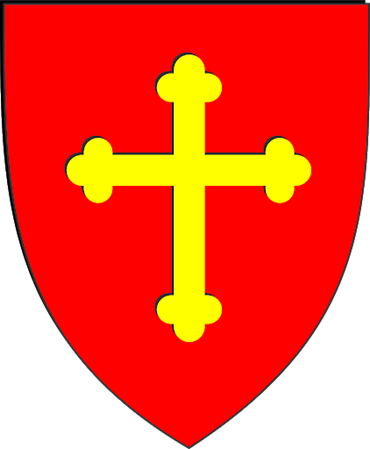 ISSN: 2757-3435SLUŽBENI GLASNIKOPĆINE NEGOSLAVCIBroj 4. God. II Negoslavci, 21.10.2021. godineIzlazi prema potrebi„SLUŽBENI GLASNIK OPĆINE NEGOSLAVCI“Nakladnik – Općina NegoslavciUredništvo:Općinski načelnik: Dušan Jeckov – glavni i odgovorni urednikPročelnica Jedinstvenog upravnog odjela: Marina StojnovićNegoslavci, Vukovarska 7, 32 239 Negoslavci, Republika HrvatskaTelefon: 032/517-054Fax: 032/517-054e-mail: opcina.negoslavci@gmail.com Izlazi prema potrebiKAZALOAKTI OPĆINSKOG VIJEĆAOdluka o usvajanju polugodišnjeg izvještaja o izvršenju proračuna Općine Negoslavci za 2021. godinu 	3Polugodišnji izvještaj o izvršenju proračuna Općine Negoslavci za 2021. godinu 	4Odluka o izmjenama i dopunama proračuna Općine Negoslavci za 2021. godinu (prvi Rebalans) …...28Izmjene i dopune proračuna Općine Negoslavci za 2021. godinu …………………………………..…29  AKTI OPĆINSKOG NAČELNIKAPravila za upravljanje dokumentarnim gradivom Općine Negoslavci ………………………………....43AKTI OPĆINSKOG VIJEĆA	Na temelju članka 108. i 109. Zakona o proračunu („Narodne novine“ broj 87/08, 136/12 i 15/15) i članka 19., točke 2. i 8. Statuta Općine Negoslavci („Službeni glasnik Općine Negoslavci“ broj 01/21), Općinsko vijeće Općine Negoslavci na svojoj redovnoj sjednici održanoj dana 14.10.2021. godine donosiODLUKUo usvajanju polugodišnjeg izvještaja o izvršenju proračuna Općine Negoslavci za 2021. godinuČlanak 1.	Usvaja se polugodišnji izvještaj o izvršenju proračuna Općine Negoslavci za 2021. godinu.Članak 2.	Izvještaj se sastoji od:I Općeg dijela,II Posebnog dijela.Članak 3.	Pismeni se izvještaj prilaže uz ovu Odluku i predstavlja njezin sastavni dio.Članak 4.	Odluka stupa na snagu osmog dana od dana objave u Službenom glasniku Općine Negoslavci.KLASA: 400-08/20-01/01URBROJ: 2196/06-02-21-04Negoslavci, 14.10.2021. godinePredsjednik Općinskog vijeća:Miodrag MišanovićKLASA: 400-08/20-01/01 		URBROJ: 2196/06-01-21-05		Negoslavci, 14.10.2021. godine	Na temelju članka 108. i 109. Zakona o proračunu („Narodne novine“ broj 87/08, 136/12 i 15/15) i članka 19., točke 2. i 8. Statuta Općine Negoslavci (Službeni glasnik Općine Negoslavci broj 01/21), Općinsko vijeće Općine Negoslavci na svojoj redovnoj sjednici dana 14.10.2021. godine donosiPolugodišnji izvještaj o izvrešenju proračuna Općine Negoslavci za 2021. godinuČlanak 1.Polugodišnji izvještaj o izvršenju proračuna Općine Negoslavci za 2021. g. sastoji se od prihoda i rashoda te općeg i posebnog dijela.I Opći dioRačun prihoda i rashodaPrihodiRashodiII Posebni dioČlanak 2.	Ovo Polugodišnje izvršenje proračuna Općine Negoslavci za 2021. godinu stupa na snagu osmog dana od dana objave u Službenom glasniku Općine Negoslavci.Plan razvojnih programaPlan razvojnih programa općine Negoslavci za razdoblje od 2019. do 2023. godine čini konsolidirani plan razvojnih programa proračunskih korisnika. U planu razvojnih programa Općine Negoslavci iskazani su ciljevi i prioriteti razvoja jedinice lokalne samouprave koji su povezani s programskom i organizacijskom klasifikacijom proračuna.KLASA:    400-08/20-01/01URBROJ: 2196/06-02-21-06Negoslavci, 14.10.2021. godine	Na temelju članka 39. Zakona o proračunu („Narodne novine“ broj 87/08, 136/12 i 15/15) i članka 19., točke 2. i 8. Statuta Općine Negoslavci (Službeni glasnik Općine Negoslavci broj 01/21), Općinsko vijeće Općine Negoslavci na svojoj redovnoj sjednici održanoj dana 14.10.2021. godine donosiODLUKUO IZMJENAMA I DOPUNAMA PRORAČUNA OPĆINE NEGOSLAVCI ZA 2021. GODINU (PRVI REBALANS)Članak 1.	Donose se izmjene i dopune Proračuna Općine Negoslavci za 2021. godinu (prvi rebalans).Članak 2.	Rebalans proračuna Općine Negoslavci za 2021. godinu sadrži:plan za 2021. godinu,promjene – odstupanje,novi plan.Članak 3.	Rebalans Proračuna prilaže se.Ova Odluka stupa na snagu dan nakon dana objave u Službenom glasniku Općine Negoslavci.KLASA: 400-08/20-01/01URBROJ: 2196/06-02-21-07Negoslavci, 14.10.2021. godinePredsjednik Općinskog vijeća:Miodrag MišanovićKLASA:400-08/20-01/08URBROJ: 2196/06-02-21/08Negoslavci, 14.10.2021. godine	Na temelju članka 39. Zakona o proračunu („Narodne novine“ broj 87/08, 136/12 i 15/15) i članka 19., točke 2. i 8. Statuta Općine Negoslavci (Službeni glasnik Općine Negoslavci broj 01/21), Općinsko vijeće Općine Negoslavci na svojoj redovnoj sjednici održanoj dana 14.10.2021. godine donosiIZMJENE I DOPUNE PRORAČUNA OPĆINE NEGOSLAVCI ZA 2021. GODINU (PRVI REBALANS)Plan razvojnih projekataPlan razvojnih programa Općine Negoslavci za razdoblje od 2019. do 2023. godine čini konsolidirani plan razvojnih programa proračunskih korisnika. U planu razvojnih programa općine Negoslavci iskazani su ciljevi i prioriteti razvoja jedinice lokalne samouprave koji su povezani s programskom i organizacijskom klasifikacijom proračuna.AKTI OPĆINSKOG NAČELNIKA	Na temelju odredbi Zakona o arhivskom gradivu i arhivima (»Narodne novine« broj 61/18 i 98/19), članka 5. i 7. Pravilnika o upravljanju dokumentarnim gradivom izvan arhiva (»Narodne novine« broj 105/20) i članka 32a, točke 2. Statuta Općine Negoslavci (“Službeni glasnik Općine Negoslavci” broj 01/21) Općinski načelnik Općine Negoslavci dana 19.07.2021. godine donosiPRAVILAZA UPRAVLJANJE DOKUMENTARNIM GRADIVOM OPĆINE NEGOSLAVCII. OPĆE ODREDBEČlanak 1.(1) Pravilima za upravljanje dokumentarnim gradivom Općine Negoslavci (u daljnjem tekstu: Pravila) uređuju se sva pitanja organizacije, upravljanja, obrade, odlaganja i čuvanja, izlučivanja i odabiranja, predaje i pobiranja dokumentarnog i arhivskog gradiva koje je nastalo, zaprimljeno, ili se koristi u poslovanju Općine Negoslavci, te o infrastrukturi informacijskog sustava, njegovom upravljanju i vanjskim uslugama.(2) Sastavni dio ovih Pravila je Popis dokumentarnog gradiva Općine Negoslavci s rokovima čuvanja koji obuhvaća sve vrste gradiva koje nastaju ili bi mogle nastati radom Općine Negoslavci, odnosno sve vrste gradiva kojih je Općina Negoslavci u posjedu.Članak 2.Izrazi koji se koriste u ovim Pravilima, a imaju rodno značenje, odnose se jednako na muški i ženski rod.Članak 3.(1) Cjelokupno arhivsko gradivo Općine Negoslavci je od interesa za Republiku Hrvatsku i ima njezinu osobitu zaštitu. (2) Za cjelokupno dokumentarno i arhivsko gradivo Općine Negoslavci odgovoran je Općinski načelnik Općine Negoslavci.(3) Nadzor nad zaštitom cjelokupnog dokumentarnog i arhivskog gradiva Općine Negoslavci obavlja Državni arhiv u Vukovaru (u daljem tekstu: DAVU), te se u tom smislu obvezuju na suradnju sve osobe odgovorne i zadužene za zaštitu dokumentarnog i arhivskog gradiva. Članak 4.(1) Gradivo nastalo djelovanjem i radom Općine Negoslavci čini cjelinu (arhivski fond) i u pravilu se ne može dijeliti.(2) Dokumentarno gradivo može se dijeliti ili spajati zbog promjene unutarnjeg ustrojstva Općine Negoslavci, prenošenja dijela ili svih poslova na drugog stvaratelja, zbog preuzimanja dijela ili svih poslova drugog stvaratelja, a uz prethodno pribavljeno mišljenje DAVU.(3) Nadležno tijelo koje donosi odluku o podjeli ili spajanju dokumentarnog gradiva dužno je utvrditi posjednika za svaki dio ovako podijeljenog ili spojenog dokumentarnog gradiva koji preuzima obveze zaštite i očuvanja dokumentarnog i arhivskoga gradiva koje su za stvaratelja propisane Zakonom o arhivskom gradivu i arhivima.Članak 5.Pojmovi u smislu ovih Pravila imaju sljedeće značenje: arhivsko gradivo je odabrano dokumentarno gradivo koje ima trajnu vrijednost za kulturu, povijest, znanost ili druge djelatnosti, ili za zaštitu i ostvarivanje prava i interesa osoba i zajednica, zbog čega se trajno čuva,dokumentarno gradivo su sve informacije zapisane na bilo kojem mediju, koje su nastale, zaprimljene ili prikupljene u obavljanju djelatnosti pravnih i fizičkih osoba te mogu pružiti uvid u aktivnosti i činjenice povezane s njihovom djelatnošću,dokumentarno gradivo u digitalnom obliku je gradivo u digitalnom obliku zapisa i pohranjeno na strojno čitljivom nosaču informacija, nastalo kao izvorno digitalno gradivo ili pretvorbom gradiva u digitalni oblik, dokumentarno gradivo u digitalnom obliku za trajno čuvanje je gradivo čiji je sadržaj zapisan u digitalnom obliku i pohranjen na strojno čitljivom nosaču zapisa pri čemu takav digitalni oblik kao i nosač zapisa osigurava učinkovitu trajnu pohranu i sukladnost tehnološkom razvoju u skladu sa Zakonom o arhivskom gradivu i arhivima,identifikator zapisa ili označitelj predstavlja skup znakova dodijeljenih metapodacima i/ili informacijskom objektu s ciljem jedinstvena označavanja,informacijski sustav za upravljanje gradivom je sustav koji prikuplja, pohranjuje, čuva, obrađuje i isporučuje informacijske objekte,informacijski objekt je temeljni oblik sadržaja informacijskog sustava koji obuhvaća podatke i informacije o njima,informacijski paket čine informacijski objekt i pripadajući metapodaci koji čine cjelinu prikladnu za pohranu, prikaz i razmjenu, a osim opisnih podataka mogu sadržavati digitalne kopije i/ili podatke o tim kopijama, informacije o pakiranjima i drugo,izlučivanje je postupak kojim se iz cjeline gradiva izdvajaju jedinice čiji je utvrđeni rok čuvanja istekao,lokator zapisa je podatak o smještaju koji osigurava pristup i korištenje zapisa,metapodaci su strukturirane informacije o podacima koje opisuju informacijski objekt i olakšavaju pretraživanje, korištenje i upravljanje gradivom,odabiranje arhivskoga gradiva je postupak kojim se iz dokumentarnog gradiva nakon postupka vrednovanja odabire arhivsko gradivo za trajno čuvanje, pismohrana je ustrojstvena jedinica tijela javne vlasti ili pravne osobe u kojoj se odlaže i čuva dokumentarno i arhivsko gradivo,popis dokumentarnog gradiva s rokovima čuvanja je hijerarhijski uređen popis vrsta gradiva koje nastaju u okviru pojedinih područja djelatnosti i poslovnih aktivnosti stvaratelja gradiva u kojem su za jedinice gradiva upisani rokovi čuvanja, način određivanja početka tijeka roka i uputa o postupanju nakon isteka roka,posjednik gradiva je pravna ili fizička osoba koja je vlasnik ili je u posjedu gradiva kojem nije stvaratelj, nego ga drži s bilo kojega naslova (npr. pravni je sljednik stvaratelja ili je gradivo strane provenijencije, odnosno slučajno je došlo u posjed i sl.),pretvorba gradiva je postupak prebacivanja gradiva iz jednog oblika ili sustava u drugi, uz očuvanje autentičnosti, integriteta, pouzdanosti i iskoristivosti,popis cjelokupnog gradiva je popis svih jedinica gradiva u posjedu Općine Negoslavci, bez obzira na mjesto čuvanja, organiziran prema sadržajnim cjelinama,stvaratelj gradiva je tijelo javne vlasti, pravna ili fizička osoba, ili grupa osoba, koje obavljaju određenu djelatnost i čijim djelovanjem nastaje dokumentarno i arhivsko gradivo,tehnička jedinica gradiva je jedinica fizičke organizacije gradiva (svežanj, kutija, knjiga, fascikl, mapa, mikrofilmska rola, magnetska traka),upravljanje dokumentarnim i arhivskim gradivom je segment organizacije poslovanja koji skrbi za nastanak, prosljeđivanje, organizaciju, obradu, vrednovanje i zaštitu dokumentacije. Dokumentacija sadrži informacije koje su vrijedan resurs i važna poslovna imovina, omogućuje dokumentiranje i zaštitu prava i interesa organizacije, zaposlenika i stranaka, podupire obavljanje aktivnosti unutar organizacije, osigurava zaposlenicima pristup informacijama koje su im potrebne u obavljanju posla, kontinuitet poslovanja i štiti organizaciju od rizika kojima bi mogla biti izložena,vrednovanje je postupak kojim se utvrđuju rokovi čuvanja dokumentarnog gradiva te odabire koje dokumentarno gradivo ima svojstvo arhivskoga gradiva.Članak 6.Gradivom se upravlja prema sljedećim načelima:autentičnost je svojstvo dokumenta ili druge jedinice gradiva koje potvrđuje istinitost, cjelovitost, nespornost podrijetla te njegovu izvornost,cjelovitost je svojstvo dokumenta ili druge jedinice gradiva koje potvrđuje da njihov sadržaj nije mijenjan i da jedinica sadrži sve sastavnice koje treba sadržavati,čitljivost je svojstvo dokumenta ili druge jedinice gradiva koje osigurava mogućnost uvida, pregledavanja, prikazivanja i razumijevanja njegova sadržaja,povjerljivost je svojstvo koje osigurava da dokument ili druga jedinica gradiva ne budu dostupni ili otkriveni neovlaštenim osobama,vjerodostojnost podrijetla dokumenta je svojstvo dokumenta ili druge jedinice gradiva koje pruža jamstvo o tome tko je izradio dokument, odnosno drugu jedinicu dokumentacije,prenosivost je svojstvo jedinice gradiva da zajedno s pripadajućim metapodacima bude izvezena iz informacijskog sustava u kojem se nalazi u unaprijed definiranom obliku i pomoću unaprijed definiranih funkcionalnosti sustava.II. OBVEZE OPĆINE NEGOSLAVCI KAO STVARATELJA I/ILI POSJEDNIKA DOKUMENTARNOG I ARHIVSKOG GRADIVAČlanak 7.Općina Negoslavci kao stvaratelj i/ili posjednik dokumentarnog i arhivskog gradiva dužna je:uspostaviti informacijski sustav i propisati ga Pravilima kako bi osigurao da dokumentarno gradivo koje posjeduje bude primjereno zaštićeno, sređeno i opisano te dostupno ovlaštenim osobama,utvrditi pravila i postupke nastajanja izvornog dokumentarnog gradiva u digitalnom obliku,osigurati pretvorbu arhivskoga gradiva nastaloga u fizičkom ili analognom obliku u digitalni oblik,odrediti rok čuvanja za sve vrste gradiva koje nastaje njegovim radom te takav Popis dokumentarnog gradiva s rokovima čuvanja dostaviti u DAVU na odobrenje,odrediti rok čuvanja i za sve vrste gradiva u posjedu koje nije nastalo radom Općine Negoslavci ili radom tijela čiju djelatnost nastavlja,izlučiti i uništiti dokumentarno gradivo u fizičkom ili analognom i digitalnom obliku kojemu su protekli rokovi čuvanja i nema značenja za tekuće poslovanje stvaratelja gradiva niti svojstvo arhivskoga gradiva ili kulturnog dobra,uništiti i prije isteka rokova fizičko ili analogno dokumentarno gradivo pretvoreno u digitalni oblik ako su u postupku pretvorbe obavljene provjere cjelovitosti i kvalitete pretvorbe i ako je ishođena potvrda o sukladnosti,osigurati prostore za odlaganje i čuvanje dokumentarnog gradiva u fizičkom ili analognom obliku i čuvanje gradiva u digitalnom obliku (serveri i prateća IT infrastruktura),dostaviti popis cjelokupnog gradiva (zbirna evidencija gradiva) u DAVU,obavještavati DAVU o svim važnijim promjenama u vezi s gradivom i omogućiti uvid u stanje gradiva iizvijestiti DAVU o svakoj promjeni statusa i ustrojstva radi davanja mišljenja o postupanju s gradivom.III. UPRAVLJANJE GRADIVOMINFORMACIJSKI SUSTAVIČlanak 8.Osnovni zahtjevi za svaki sustav upravljanja dokumentarnim i arhivskim gradivom:sustav je potrebno urediti temeljem zakonskih i podzakonskih propisa te internim Pravilima,sustav treba obuhvatiti svu dokumentaciju koja mora biti pregledna te jasno i dosljedno strukturirana; dokumentacija je cjelovita ako sadrži sve jedinice dokumentacije koje mogu nastati tijekom poslovnih aktivnosti stvaratelja, što se utvrđuje analizom poslovnih aktivnosti; klasifikacijskim ili razredbenim planom dokumentacije treba biti obuhvaćeno cjelokupno poslovanje organizacije i sva dokumentaciju koja pri tome može nastati, a pri čemu je potrebno predvidjeti mjesto pojedinih jedinica dokumentacije u ukupnoj strukturi dokumentacije,u svrhu ostvarivanja prava i zaštite interesa, podrške poslovanju i postizanju poslovnih ciljeva te očuvanja poslovnog identiteta, potrebno je provesti vrednovanje ukupne dokumentacije, odnosno odrediti rokove čuvanja spisa, dokumentaciju kojoj prođu rokovi čuvanja potrebno je izlučiti,osigurati zaštitu i dugotrajno čuvanje gradiva u pismohrani te su tomu prilagođeni i zahtjevi u svezi s prostorom, opremom i minimalnim uvjetima smještaja iosigurati iskoristivost dokumentacije, odnosno omogućiti njenu dostupnost i korištenje. Članak 9.Upravljanje dokumentarnim i arhivskim gradivom odvija se u svim ustrojstvenim jedinicama Općine Negoslavci te su principe i postupanja dužni poznavati svi zaposlenici.Članak 10.(1) Sve jedinice dokumentarnog gradiva u posjedu Općine Negoslavci moraju se nalaziti u uređenom informacijskom sustavu za upravljanje gradivom, biti identificirane u njemu i dostupne osobama koje imaju pravo pristupa podacima koje gradivo sadrži.(2) Za svaki informacijski sustav za upravljanje gradivom koji Općina Negoslavci koristi mora biti određeno koje se gradivo u njemu čuva, te osoba/osobe odgovorne za sustav kao i osigurana cjelovitost gradiva u sustavu.(3) Ako Općina Negoslavci posjeduje gradivo koje se ne nalazi u uređenom informacijskom sustavu upravljanja gradivom, odnosno onaj čije jedinice gradiva nisu jednoznačno identificirane, primjereno zaštićene i dostupne osobama koje imaju pravo pristupa podacima koje gradivo sadrži, dužna je o tome obavijestiti DAVU.2. ZAPRIMANJE JEDINICA GRADIVA U INFORMACIJSKI SUSTAVČlanak 11.(1) Jedinice gradiva zaprimaju se u informacijski sustav za upravljanje gradivom u pravilu čim nastanu, odnosno čim se zaprime. Zaprimanje jedinice gradiva u informacijski sustav za upravljanje gradivom će biti zabilježeno najmanje podacima o vremenu zaprimanja, izvoru iz kojeg je jedinica zaprimljena i osobi koja je zaprimila jedinicu gradiva.(2) Podatke o zaprimanju jedinica gradiva u informacijski sustav za upravljanje gradivom potrebno je primjereno zaštititi od mijenjanja, brisanja ili dodavanja.(3) Kod prijenosa gradiva iz jednog informacijskog sustava u drugi, obvezno se prenose na odgovarajući način i metapodaci izvornog sustava koji se odnose na jedinice gradiva koje se prenose te ne smije doći do gubitka mogućnosti identifikacije jedinice gradiva za koju je određeno da se čuva trajno niti do gubitka metapodataka o takvoj jedinici gradiva.Članak 12.(1) Nastanak jedinice gradiva treba biti dokumentiran metapodacima u odgovarajućem informacijskom sustavu koji su trajno logički povezani s jedinicom gradiva.(2) Podaci o nastanku jedinice gradiva sadržavaju jedinstveni identifikator, naziv, vrijeme nastanka, oznaku iz popisa dokumentarnog gradiva Općine Negoslavci s rokovima čuvanja kojoj jedinica pripada, podatke o osobi ili osobama koje su odgovorne za nastanak jedinice gradiva, podatke o ograničenjima dostupnosti (ako ih ima) te predviđeni rok čuvanja.(3) Podaci o ograničenjima dostupnosti sadrže pravnu osnovu za svako pojedino ograničenje.(4) Općina Negoslavci je dužna osigurati nepromjenjivost podataka o nastanku jedinice gradiva najmanje do isteka roka čuvanja jedinice gradiva.Članak 13.(1) Svaki informacijski sustav kojim se upravlja dokumentarnim gradivom Općine Negoslavci mora sadržavati Popis cjelokupnog gradiva koje se nalazi u tom sustavu.  (2) O svakoj jedinici gradiva u informacijskom sustavu za upravljanje gradivom Popis cjelokupnog gradiva mora sadržavati najmanje one podatke koji su označeni kao obvezni podaci u specifikaciji metapodataka koju donosi i objavljuje na svojim mrežnim stranicama HDA, a mora sadržavati najmanje podatke koji identificiraju jedinice gradiva, podatke o vremenu nastanka, količini, vrsti, obliku i stvaratelju gradiva te podatke o dostupnosti i mogućim ograničenjima prava korištenja.(3) Popis treba omogućiti pouzdano pretraživanje i identifikaciju jedinica gradiva, provjeru njihove autentičnosti, cjelovitosti, utvrđivanje dostupnosti, pregled podataka o nastanku, zaprimanju i obradi jedinice i pregled podataka o odgovornosti za jedinicu, identifikaciju svih jedinica gradiva koje su nastale ili zaprimljene u okviru pojedine poslovne aktivnosti stvaratelja gradiva, identifikaciju jedinica gradiva najmanje do razine osnovne jedinice udruživanja dokumenata (predmet).3. POPIS CJELOKUPNOGA GRADIVAČlanak 14.(1) Popis cjelokupnog gradiva (zbirna evidencija gradiva) mora sadržavati popise cjelokupnog gradiva svih informacijskih sustava Općine Negoslavci.(2) Općina Negoslavci jednom godišnje te uvijek po zahtjevu DAVU, dostavlja popis cjelokupnog gradiva, odnosno njegove ispravke i dopune, sa stanjem na zadnji dan prethodne godine. (3) Popis iz stavka 1. ovog članka Općina Negoslavci vodi i dostavlja u strukturiranom elektroničkom obliku u DAVU na način propisan člankom 13. Pravilnika o upravljanju dokumentarnim gradivom izvan arhiva.Članak 15.(1) Popis iz članka 14. mora sadržavati najmanje one podatke koji su označeni kao obvezni podaci u specifikaciji metapodataka koju donosi i objavljuje na mrežnim stranicama Hrvatski državni arhiv.(2) Za gradivo u elektroničkom (digitalnom) obliku Popis treba sadržavati podatke koji su potrebni za provjeru cjelovitosti gradiva.4. PRETVORBA GRADIVAČlanak 16.(1) Dokumentarno gradivo može se pretvoriti u digitalni oblik na način da su očuvani autentičnost, cjelovitost, vjerodostojnost podrijetla, čitljivost i povjerljivost gradiva tijekom pretvorbe i nakon pretvorbe u obliku u koji je pretvoreno.(2) Pretvorba gradiva Općine Negoslavci mora biti obavljena u obliku koji pruža jamstvo glede pouzdanosti i uporabivosti gradiva na način:da su sačuvana sva bitna svojstva, sastavnice, učinci i uporabivost izvornoga gradiva (očuvanje cjelovitosti gradiva),da je izvršena na način koji pruža razumno jamstvo da nije obavljeno neovlašteno i nedokumentirano dodavanje, mijenjanje ili uklanjanje svojstava gradiva,da je obavljena u skladu s utvrđenim pravilima i da je primjereno dokumentirana, da je pretvorba gradiva, koje je predmetom zaštite autorskog prava, izvršena uz poštivanje propisa kojima se uređuje autorsko parvo ida je obavljena u skladu s drugim propisima kojima se uređuju uvjeti i postupci pretvorbe određenih vrsta dokumentarnoga gradiva.  Članak 17.(1) Dokumentacija informacijskog sustava kojim se obavlja pretvorba gradiva u digitalni oblik kod Općine Negoslavci mora sadržavati podatke o softveru i hardveru koji se koriste, informacijskim objektima koji nastaju ili se obrađuju u postupku pretvorbe, kao i mrežni plan i detaljnu specifikaciju postupka pretvorbe.(2) Pored podataka iz stavka 1. ovog članka, dokumentacija treba sadržavati:upute za administraciju i održavanje sustava,upute za korisnike sustava,procjenu rizika i specifikaciju mjera informacijske sigurnosti koje je potrebno provoditi,opis postupka za provjeru cjelovitosti i kvalitete pretvorbe,upute za postupanje s gradivom koje se pretvara u digitalni oblik (priprema za snimanje,postupak snimanja, zaštita podataka, postupanje s izvornim gradivom nakon pretvorbe).(3) Postupak pretvorbe gradiva u digitalni oblik mora biti primjereno dokumentiran sukladno utvrđenoj razini rizika, tako da je moguće provjeravati tko je i kada obavio pretvorbu te u kojem tehničkom i organizacijskom okruženju.Članak 18.(1) Općina Negoslavci mora u postupku pretvorbe procijeniti razinu rizika u odnosu na gubitak autentičnosti, cjelovitosti, vjerodostojnosti podrijetla, čitljivost ili povjerljivost gradiva te utvrditi je li taj rizik umjeren, visok ili vrlo visok.(2) Način utvrđivanja rizika definira se sukladno odredbama članaka 26. i 27. Pravilnika o upravljanju dokumentarnim gradivom izvan arhiva.Članak 19.(1) Tijek radnog procesa u postupku pretvorbe gradiva jasno se utvrđuje na način da se određuje koje gradivo treba pretvoriti te tko obavlja pojedine radnje u pretvorbi gradiva i način na koji ih treba obaviti.(2) Postupak pretvorbe gradiva uključuje stvaranje podataka koji omogućuju provjeru cjelovitosti gradiva nakon pretvorbe, način i vrijeme provjere cjelovitosti i kvalitete u obliku u koji je pretvoreno, sukladno utvrđenoj razini rizika od gubitka cjelovitosti.(3) Postupkom pretvorbe mora biti određeno kako se i kada provjeravaju cjelovitost i kvaliteta pretvorbe sukladno propisanim pravilima te može li se i pod kojim uvjetima izvorno gradivo uništiti.(4) Priprema gradiva za pretvorbu, snimanje gradiva, osiguranje cjelovitosti gradiva Općine Negoslavci obavlja se sukladno člancima 22., 23. i 25. Pravilnika o upravljanju dokumentarnim gradivom izvan arhiva.(5) Informacijska sigurnost u sustavu za pretvorbu gradiva kod Općine Negoslavci mora biti u skladu sa člankom 21. Pravilnika o upravljanju dokumentarnim gradivom izvan arhiva.Članak 20.(1) HDA na zahtjev Općine Negoslavci provodi ocjenu sukladnosti pravila, tehnologije i postupaka pretvorbe i čuvanja gradiva s odredbama Zakona o arhivskom gradivu i arhivima te Pravilnika o upravljanju dokumentarnim gradivom izvan arhiva putem Obrasca za provjeru sukladnosti te izdaje odgovarajuću potvrdu o sukladnosti tih pravila, tehnologije, postupaka pretvorbe i čuvanja gradiva.(2) Općina Negoslavci je dužna obavijestiti HDA o svakoj izmjeni pravila, tehnologije ili postupaka u pretvorbi i čuvanju gradiva ili o odstupanjima u njihovoj primjeni, te radi provjere sukladnosti dostaviti HDA Obrazac za provjeru sukladnosti pravila, tehnologije i postupaka pretvorbe i čuvanja gradiva.5. POHRANA I ZAŠTITA GRADIVA U PISMOHRANIČlanak 21.(1) Sve organizacijske jedinice Općine Negoslavci dužne su cjelovito i primjereno dokumentirati poslove koje obavljaju sukladno zahtjevima propisa i drugih normativnih akata koji uređuju djelatnost i način rada Općine Negoslavci.(2) Riješene predmete u fizičkom ili analognom obliku potrebno je tehnički opremiti u svrhu zaštite, stoga se stavljaju u za to određene omote, fascikle, registratore, arhivske kutije, svežnjeve, uveze ili arhivske mape (fascikle s preklopom) i druge primjerene tehničke jedinice.(3) U ustrojstvenoj jedinici u kojoj je gradivo nastalo čuva se onoliko koliko zahtijevaju poslovni procesi, a nakon toga gradivo se obvezno predaje u pisarnicu.(4) Voditelj svake ustrojstvene jedinice odgovoran je za dokumentarno i arhivsko gradivo koje nastaje u njegovom poslovnom području, od trenutka zaprimanja i obrade do predaje na daljnje čuvanje. Svaki zaposlenik je odgovoran za gradivo za koje je zadužen u pogledu sadržaja, podataka, pravodobne obrade te ukupnog stanja svakog predmeta kojim raspolaže. Svaki zaposlenik koji je zadužen za gradivo do predaje u pismohranu, dužan ga je tijekom godine odlagati po utvrđenom planu koji odgovara naravi posla te ga svrstati u odgovarajuće arhivske jedinice. Na svakoj tehničkoj jedinici, ispisuju se sljedeći podaci:naziv stvaratelja,ustrojstvena jedinica,godina (raspon) nastanka gradiva,naziv i vrsta gradiva,raspon brojeva predmeta u arhivskoj jedinici irok čuvanja gradiva.Članak 22.(1) Dokumentarno i arhivsko gradivo Općine Negoslavci, u fizičkom ili analognom obliku prikuplja se, zaprima, obrađuje, evidentira, odabire i izlučuje te osigurava od oštećenja i gubitka u odgovarajućoj ustrojstvenoj jedinici i/ili pismohrani Općine Negoslavci.(2) Dokumentarno gradivo u digitalnom obliku kao i određene cjeline gradiva u fizičkom ili analognom obliku mogu se čuvati i obrađivati u drugim ustrojstvenim jedinicama, ako je to potrebno radi poslovanja te ako je tako utvrđeno ovim Pravilima ili posebnom odlukom.Članak 23.(1) Dokumentarno i arhivsko gradivo u fizičkom ili analognom obliku predaje se u pismohranu u sređenom stanju, u tehnički oblikovanim i označenim arhivskim jedinicama te uz popis jedinica gradiva obuhvaćenog primopredajnim zapisnikom.(2) Primopredajni zapisnik supotpisuju ovlašteni zaposlenici koji predaju gradivo i odgovorna osoba za rad pismohrane, odnosno zaposlenik u pismohrani.(3) Primopredajni zapisnik izrađuje se u dva primjerka, od kojih jedan čuva ustrojstvena jedinica koja predaje dokumentarno gradivo, a drugi odgovorna osoba za rad pismohrane, odnosno zaposlenik u pismohrani.(4) Odgovorna osoba za rad pismohrane, odnosno zaposlenik u pismohrani, dužan je pregledati cjelokupno preuzeto dokumentarno gradivo i provjeriti točnost upisanih podataka.Članak 24.(1) Po prijemu i obradi dokumentarnog i arhivskog gradiva na način propisan odredbama ovih Pravila, gradivo se raspoređuje na primjerene police, odnosno u ormare u odgovarajućim prostorijama pismohrane.(2) Dokumentarno i arhivsko gradivo razvrstava se prema funkcionalnim dokumentacijskim cjelinama, vremenu nastanka, vrstama gradiva i rokovima čuvanja.(3) Prije odlaganja dokumentarnog i arhivskog gradiva na police i u ormare, obavlja se označavanje tehničkih jedinica gradiva.Članak 25.U okviru uredovanja pismohrane, vode se sljedeće evidencije:evidencija ulaska gradiva u pismohranu iknjiga posudbe ili korištenja – upisuju se podaci o gradivu koje je izdano na privremeno korištenje putem odgovarajuće potvrde (reversa), a za uvid i izdavanje kopija gradiva u digitalnom obliku potreban je samo upis u evidenciju.Obveza osiguranja primjerenih uvjeta pohrane i zaštite gradivaČlanak 26. (1) Općina Negoslavcije dužna osigurati primjerene uvjete, prostor, opremu i stručno osoblje za pohranu i zaštitu dokumentarnog i arhivskog gradiva.(2) U slučaju pohrane dokumentarnog i arhivskog gradiva u računalni oblak, gradivo se mora čuvati u zasebnom računalnom oblaku, zaštićeno enkripcijom i lozinkom, mora se znati gdje je fizičko mjesto pohrane gradiva u svim fazama pohrane i obrade dokumentarnog i arhivskog gradiva te isto ne smije biti izvan granica Republike Hrvatske. (3) Općina Negoslavci mora osigurati odgovarajuću sigurnost za hardver i softver te kontrolu za pristup informacijskom sustavu za pohranu gradiva.(4) DAVU nadzire uvjete pohrane i zaštite gradiva.Pohrana i zaštita gradiva u fizičkom ili analognom oblikuČlanak 27.(1) Primjerenim prostorom za pohranu i zaštitu gradiva smatraju se spremišta:koja su čista, uredna, suha, zračna i zaštićena od prodora nadzemnih i podzemnih voda,udaljena od mjesta otvorenoga plamena, od prostorija u kojima se čuvaju lako zapaljive tvari, od izvora prašenja i onečišćenja zraka,propisno udaljena od proizvodnih i energetskih postrojenja, instalacija i vodova (plinskih, vodovodnih, kanalizacijskih),opremljena odgovarajućim električnim instalacijama, sa središnjim isključivanjem,opremljena rasvjetnim tijelima koje ne emitiraju štetna zračenja,osigurana od provable,kojima je zapriječen pristup neovlaštenim osobama, u radno vrijeme i izvan radnog vremena,u kojima temperatura u pravilu ne prelazi 16 – 20 °C, a relativna vlažnost 45 – 55 % ikoje su opremljene vatrodojavnim uređajima i uređajima za suho gašenje požara.(2) Gradivo se oprema na način koji omogućuje sigurno i jednostavno rukovanje gradivom i osigurava zaštitu primjerenu roku čuvanja gradiva (omoti, kutije i slične tehničke jedinice).(3) Tehničke jedinice gradiva označavaju se podacima koji se nedvojbeno povezuju s podacima u Popisu cjelokupnog gradiva.Članak 28.(1) Dokumentarno i arhivsko gradivo se oprema zaštitnom opremom koja omogućuje sigurno rukovanje i štiti ga od oštećenja.(2) Spremišta u kojima se čuva gradivo potrebno je opremiti metalnim policama ili ormarima koji su primjereni za smještaj gradiva.(3) Dokumentarno i arhivsko gradivo ne smije se držati na podu, stolovima ili drugim mjestima koja nisu namijenjena za njegovo odlaganje.(4) Pri izvođenju radova u spremištima u kojima se čuva gradivo ili u njihovoj blizini, kao i prilikom čišćenja tih prostorija, ne smiju se koristiti sredstva i postupci koji mogu biti štetni za gradivo (upotreba otvorenog plamena, korištenje agresivnih kemijskih sredstava i zapaljivih tvari, pretjerano vlaženje), pogotovo ako gradivo nije prethodno izmješteno na mjesto sigurno od posljedica primjene tih sredstava i postupaka.Pohrana i zaštita gradiva u digitalnom oblikuČlanak 29.(1) Općina Negoslavci je dužna sustavno upravljati gradivom u digitalnom obliku u informacijskom sustavu koji osigurava primjerenu razinu zaštite gradiva i očuvanje autentičnosti, cjelovitosti, vjerodostojnosti podrijetla, čitljivosti i povjerljivosti gradiva te sustavom koji omogućava upravljanje rizicima od gubitka gradiva ili navedenih svojstava gradiva.(2) Gradivo treba biti zaštićeno od gubitka izradom sigurnosnih kopija ili drugom odgovarajućom mjerom informacijske sigurnosti, sukladno procjeni rizika.(3) Postupci upravljanja gradivom u digitalnom obliku trebaju biti dokumentirani.(4) Informacijski sustav u kojem se čuva arhivsko gradivo u digitalnom obliku treba omogućiti izvoz jedinica arhivskog gradiva i pripadajućih metapodataka.6. VREDNOVANJE GRADIVA I IZRADA POPISA DOKUMENTARNOG GRADIVA S ROKOVIMA ČUVANJAČlanak 30.  (1) Pravila s Popisom dokumentarnog gradiva Općine Negoslavci s rokovima čuvanja iz članka 1. ovih Pravila dostavljaju se u DAVU na odobrenje.(2) Ako DAVU u roku od trideset dana od dana zaprimanja zahtjeva ne izda odobrenje ili ne odbije izdati odobrenje iz stavka 1. ovoga članka, smatra se da je ovo odobrenje izdano. Članak 31.(1) Općina Negoslavci određuje rokove čuvanja dokumentarnog gradiva sukladno propisima koji uređuju obvezu čuvanja pojedinih vrsta dokumenata, potrebama poslovanja i zaštite vlastitih i tuđih prava i interesa, interesa javnosti, interesa za kulturu, povijest i druge znanosti te prema oglednim popisima gradiva s rokovima čuvanja i uputama DAVU.(2) Ukoliko Općina Negoslavci posjeduje gradivo koje nije nastalo njegovim radom ili radom tijela čiju djelatnost nastavlja, dužan je utvrditi rokove čuvanja i za to gradivo. (3) Ako u radu Općine Negoslavci nastane jedinica gradiva koja nije predviđena u Popisu dokumentarnog gradiva Općine Negoslavci s rokovima čuvanja, Općina Negoslavci je dužna dopuniti taj Popis na propisani način.Članak 32.Ukoliko Općina Negoslavci vodi cjelokupnu ili dio dokumentacije u digitalnom i u fizičkom ili analognom obliku, podaci o djelomičnom ili potpunom podudaranju jedinica gradiva u digitalnom i u fizičkom ili analognom obliku moraju biti naznačeni u Popisu cjelokupnog gradiva.7. POSTUPAK IZLUČIVANJA I UNIŠTENJA DOKUMENTARNOG GRADIVAČlanak 33.Dokumentarno gradivo u fizičkom ili analognom i u digitalnom obliku, odnosno gradivo s ograničenim rokovima, čuva se do isteka rokova utvrđenih popisom dokumentarnog gradiva Općine Negoslavci s rokovima čuvanja.Članak 34.(1) Izlučivanje i uništavanje dijela dokumentarnog gradiva kojemu su istekli rokovi čuvanja prema Popisu dokumentarnoga gradiva Općine Negoslavci s rokovima čuvanja, vrši se redovito po isteku rokova čuvanja temeljem: odobrenja DAVU kojim se odobrava izlučivanje i uništenje gradiva po provedeno pojedinačnom postupku za određeno gradivo iodobrenja DAVU kojim se odobrava izlučivanje i uništenje određenih kategorija gradiva prema odobrenom popisu gradiva s rokovima čuvanja bez provođenja posebnog postupka za svaki pojedinačni postupak (kratica: IBP).(2) Odobrenja iz stavka 1. ovog članka daju se na prijedlog Općine Negoslavci i na temelju odobrenog Popisa dokumentarnog gradiva Općine Negoslavci  s rokovima čuvanja.Postupak izlučivanja i uništenja dokumentarnog gradiva po provedenom pojedinačnom postupku za određeno gradivoČlanak 35.(1) Postupak izlučivanja i uništenja dokumentarnog gradiva pokreće odgovorna osoba Općine Negoslavci. (2) Prijedlogu za davanje odobrenja za izlučivanje gradiva prilaže se popis gradiva koje se predlaže za izlučivanje s podacima o oznaci, vrsti, količini, vremenu nastanka gradiva te o osnovi za izlučivanje.(3) Ukoliko se prijedlogu i popisu iz stavka 2. ovog članka predlaže dokumentarno gradivo u fizičkom ili analognom obliku kojemu nisu istekli rokovi čuvanja ali je pretvoreno u digitalni oblik obavezno se prilaže i važeća potvrda o sukladnosti pravila, tehnologije, postupaka pretvorbe i čuvanja gradiva.Članak 36.(1) Popis gradiva predloženog za izlučivanje dostavlja se u DAVU. (2) DAVU donosi rješenje o odobrenju izlučivanja i uništavanja gradiva u roku od trideset dana od zaprimanja prijedloga.Članak 37.(1) Izlučeno gradivo uništava se na način koji osigurava zaštitu tajnosti podataka i onemogućuje neovlašteni pristup osobnim podacima.(2) Postupak izlučivanja gradiva i uništenje izlučenog gradiva dokumentira se bilježenjem odgovarajućih metapodataka u evidenciji gradiva, zapisnikom ili drugim odgovarajućim dokumentom.(3) Podatke o izlučenom i uništenom gradivu potrebno je navesti u Popisu cjelokupnog gradiva.Postupak izlučivanja i uništenja dokumentarnog gradiva bez provođenja posebnog postupka za svaki pojedinačni postupakČlanak 38.(1) Općina Negoslavci može izlučiti i uništiti određene kategorije gradiva bez provođenja posebnog postupka za svaki pojedinačni postupak, što mora biti posebno definirano u Popisu dokumentarnog gradiva Općine Negoslavci s rokovima čuvanja.(2) O provedenome postupku dostavlja se u DAVU.8. DOSTUPNOST I KORIŠTENJE GRADIVAČlanak 39.Dokumentarno i arhivsko gradivo Općine Negoslavci dostupno je od njegova nastanka, ako zakonima i podzakonskim aktima koji uređuju dostupnost nije određeno drugačije.Članak 40.Korištenje gradiva utvrđuje se informacijskim sustavima.9. PREDAJA JAVNOG ARHIVSKOG GRADIVA U DAVUPriprema gradiva za predajuČlanak 41.(1) Javno arhivsko gradivo predaje se u DAVU sređeno, popisano, u zaokruženim cjelinama, tehnički opremljeno i označeno, i u digitalnom obliku koji je primjeren za trajno čuvanje.(2) Prije predaje gradiva Općina Negoslavci je dužna izraditi popis gradiva koje se predaje, a popis je potrebno izraditi u prethodno utvrđenom strukturiranom elektroničkom formatu i dostavitiu DAVU.(3) Gradivo u digitalnom obliku priprema se za predaju u DAVU tako da se oblikuje u informacijske pakete za predaju koji sadrže jednoznačno identificirane datoteke i s njima povezane metapodatke.(4) Popis specifikacija informacijskih paketa za koje je utvrđeno da su prihvatljivi za predaju gradiva arhivima vodi Hrvatski državni arhiv.Članak 42.Troškove predaje, sređivanja popisivanja, opremanja i pretvorbe gradiva u digitalni oblik za trajno čuvanje, podmiruje Općina Negoslavci.Predaja gradiva u digitalnom oblikuČlanak 43.(1) Arhivsko gradivo u digitalnom obliku predaje se u DAVU u roku koji nije dulji od deset godina od njegova nastanka, osim ako drugim zakonom odnosno podzakonskim aktom donesenim na temelju zakona, nisu propisani dodatni uvjeti za čuvanje klasificiranih podataka.(2) U postupku predaje gradiva u digitalnom obliku obvezno se provjerava cjelovitost i čitljivost gradiva koje se predaje kao i predani sadržaj koji mora biti siguran i neškodljiv za unos u informacijski sustav DAVU.(3) Arhivsko gradivo u digitalnom obliku može se preuzimati u arhiv automatiziranim povremenim pobiranjem s mrežno dostupnog mjesta ili drugim uređenim sustavom strojne razmjene podataka, ako je to primjereno s obzirom na vrstu i tehnička obilježja gradiva.(4) Općina Negoslavci je dužna dostaviti popis gradiva koje se predaje u DAVU prema odredbi stavka 2. ovog članka, osim ako DAVU ne odredi drugačiji način.(5) Gradivo u digitalnom obliku predaje se u DAVU tako da se preda odgovarajući popis gradiva koji sadrži identifikatore ili lokatore jedinica gradiva te ako se tijekom predaje mogu provjeriti autentičnost, cjelovitost, vjerodostojnost podrijetla i čitljivost jedinica gradiva i ako se gradivo nalazi u sustavu koji je prikladan za čuvanje arhivskog gradiva u digitalnom obliku.(6) Ako se u posjedu Općine Negoslavci nalazi gradivo čije bi navođenje na popisima bilo protivno odredbama drugog zakona, za takve se jedinice gradiva na popisu navode identifikator i samo oni podaci koje se prema odredbama drugog zakona mogu dostaviti arhivu.Predaja gradiva u fizičkom ili analognom oblikuČlanak 44.(1) Arhivsko gradivo u fizičkom ili analognom obliku predaje se DAVU u roku koji u pravilu ne može biti dulji od trideset godina od njegova nastanka. (2) Predaje se DAVU opremljeno opremom za trajno čuvanje i označeno oznakama tehničkih jedinica iz popisa gradiva za predaju.(3) Uz gradivo u fizičkom ili analognom obliku Općina Negoslavci predaje DAVU isto gradivo pretvoreno u digitalni oblik na propisani način.(4) Ako je gradivo u fizičkom ili analognom obliku potrebno Općini Negoslavci za obavljanje djelatnosti ili je uslijed stanja neprikladno za dugotrajno čuvanje, DAVU.Dokumentiranje i evidentiranje predaje gradiva u DAVUČlanak 45.O predaji javnog arhivskog gradiva Općina Negoslavci DAVU sastavlja se zapisnik, službena bilješka ili drugi odgovarajući dokument sukladno članku 43. Pravilnika o upravljanju dokumentarnim gradivom izvan arhiva.IV. STRUČNO OSOBLJE NA POSLOVIMA UPRAVLJANJA DOKUMENTARNIM I ARHIVSKIM GRADIVOMČlanak 46.Poslovima upravljanja dokumentarnim i arhivskim gradivom izvan arhiva smatraju se:uspostava sustava upravljanja gradivom i izrada Pravila o istom, uz raspodjelu zaduženja, izrada klasifikacijskog/razredbenog plana te određivanje načina i oblika čuvanja pojedinih cjelina dokumentacije,utvrđivanje pravila i postupaka nastajanja izvornog dokumentarnog gradiva u digitalnom oblikuosiguranje pretvorbe arhivskoga gradiva koje je u fizičkom ili analognom obliku u digitalni oblikobavljanje provjere cjelovitosti i kvalitete pretvorbe, vrednovanje cjelokupnog gradiva i određivanje rokova čuvanja izradom Popisa dokumentarnog gradiva s rokovima čuvanja, utvrđivanje dostupnosti i načina korištenja pojedinih cjelina dokumentacije,osiguranje prostora za odlaganje i čuvanje dokumentarnog gradiva u fizičkom ili analognom i digitalnom obliku,zaprimanje, označavanje i tehničko opremanje dokumentarnog gradiva u pismohrani, vođenje evidencija o dokumentarnom gradivu, sređivanje i opis, odlaganje i zaštita, odabiranje trajnog i izlučivanje gradiva kojem su protekli rokovi čuvanja,redovno godišnje dostavljanje popisa cjelokupnog gradiva u DAVU, obavještavanje DAVU o svim važnijim promjenama u vezi s gradivom i omogućavanje uvida u stanje gradiva, radi davanja mišljenja o postupanju s gradivom,priprema za predaju gradiva u DAVU.Članak 47.Poslovi upravljanja dokumentarnim i arhivskim gradivom povjeravaju se osobama koje su stručno osposobljene za obavljanje pojedinih poslova.Članak 48.(1) Općina Negoslavci je dužan odrediti osobu koja obavlja stručne arhivske poslove u odnosu na dokumentarno i arhivsko gradivo i o tome obavijestiti DAVU.(2) Ako je opseg poslova manji, može ih obavljati određeni zaposlenik uz druge poslove, zaposlenik drugog tijela ili druga stručno osposobljena osoba.Članak 49.(1) Zaposlenici na poslovima navedenim u članku 47. moraju imati najmanje srednju stručnu spremu, kao i položen ispit za provjeru stručne osposobljenosti radnika na poslovima upravljanja dokumentarnim i arhivskim gradivom izvan arhiva sukladno Pravilniku o stručnim arhivskim zvanjima i drugim zvanjima u arhivskoj struci te uvjetima i načinu njihova stjecanja (»Narodne novine«, broj 104/19).(2) Ukoliko zaposlenik iz stavka 1. ovoga članka nema položen stručni ispit, stječe pravo polaganja stručnog ispita nakon šest mjeseci radnoga iskustva na obavljanju poslova upravljanja dokumentarnim i arhivskim gradivom izvan arhiva.(3) Zaposlenici iz stavka 1. ovog članka mogu ostvariti i pravo na stjecanje stručnog arhivskog zvanja sukladno odredbama Pravilnika o stručnim arhivskim zvanjima i drugim zvanjima u arhivskoj struci te uvjetima i načinu njihova stjecanja.V. PRIJELAZNE I ZAVRŠNE ODREDBEČlanak 49.Odgovorne osobe za cjelokupno dokumentarno i arhivsko gradivo nastalo tijekom poslovanja Općina Negoslavci obvezne su postupati u skladu sa odredbama Zakona o arhivskom gradivu i arhivima, pravilnicima te odredbama ovih Pravila.Članak 50.Izmjene i dopune ovih Pravila donose se po postupku utvrđenim za njihovo donošenje.Članak 51.Za sva pitanja koja nisu navedena ovim Pravilima primjenjuje se Zakon o arhivskom gradivu i arhivima, njegovi podzakonski akti, kao i drugi zakonski propisi kojima se pobliže utvrđuje rukovanje i rokovi čuvanja dokumentarnog i arhivskog gradiva. Članak 52.Popis dokumentarnog gradiva Općine Negoslavci s rokovima čuvanja primjenjuje se po dobivenom odobrenju DAVU i čini sastavni dio ovih Pravila.Članak 53.Danom stupanja na snagu ovih Pravila prestaje važiti Pravilnik o zaštiti i obradi arhivkog gradiva Općine Negoslavci.Članak 54.Ova Pravila stupaju na snagu u roku od 8 dana objave na oglasnoj ploči, tj. na web stranicama Općine Negoslavci, a nakon prethodnog odobrenja DAVU.KLASA: 036-05/21-01/02URBROJ: 2196/06-01-21-01Negoslavci, 19.07.2021. godineOpćinski načelnik:Dušan JeckovBR.VRSTA PRIHODA /IZDATAKA2020.2021.IZVRŠENJE I-VIPRIHODI UKUPNOPRIHODI UKUPNO6.100.200,006.653.500,002.588.311,84PRIHODI POSLOVANJAPRIHODI POSLOVANJA6.100.200,006.653.500,002.588.311,84PRIHODI OD PRODAJE NEFINANCIJSKE IMOVINEPRIHODI OD PRODAJE NEFINANCIJSKE IMOVINE0,000,000,00RASHODI UKUPNORASHODI UKUPNO7.967.104,007.653.500,002.074.997,90RASHODI  POSLOVANJARASHODI  POSLOVANJA5.379.604,005.096.500,001.760.320,44RASHODI ZA NABAVU NEFINANCIJSKE IMOVINERASHODI ZA NABAVU NEFINANCIJSKE IMOVINE2.587.500,002.557.000,00314.677,46RAZLIKA - VIŠAK / MANJAKRAZLIKA - VIŠAK / MANJAK-1.866.904,00-1.000.000,00513.313,94BR.VRSTA PRIHODA /IZDATAKA2020.2021.IZVRŠENJE I-VIUKUPAN DONOS VIŠKA/MANJKA IZ PRETHODNE(IH) GODINAUKUPAN DONOS VIŠKA/MANJKA IZ PRETHODNE(IH) GODINA0,001.000.000,001.027.568,27VIŠAK/MANJAK IZ PRETHODNE(IH) GODINE KOJI ĆE SE POKRITI/RASPOREDITIVIŠAK/MANJAK IZ PRETHODNE(IH) GODINE KOJI ĆE SE POKRITI/RASPOREDITI1.866.904,00BR.VRSTA PRIHODA /IZDATAKA2020.2021.2021.PRIMICI OD FINANCIJSKE IMOVINE I ZADUŽIVANJAPRIMICI OD FINANCIJSKE IMOVINE I ZADUŽIVANJA0,000,00IZDACI ZA FINANCIJSKU IMOVINU I OTPLATE ZAJMOVAIZDACI ZA FINANCIJSKU IMOVINU I OTPLATE ZAJMOVA0,000,00NETO FINANCIRANJENETO FINANCIRANJE000BR.VRSTA PRIHODA /IZDATAKA2020.2021.IZVRŠENJE I-VIA. RAČUN PRIHODA IRASHODA6.        Prihodi poslovanja6.100.200,006.653.500,002.588.311,8461       Prihodi od poreza3.020.200,00858.000,00388.415,28611     Porez iprirez na dohodak2.935.200,00782.000,00358.480,18613Porezi na imovinu80.000,0070.000,0029.935,10614Porezi na robu i usluge5.000,006.000,000,0063Pomoći2.806.000,005.626.000,002.054.980,68633Pomoći iz proračuna1.346.000,004.526.000,001.408.147,48634Pomoći od ostalih subjekata200.000,00200.000,00195.885,19638Pomoći temeljem prijenosa EU sredstava1.260.000,00900.000,00450.948,0164Prihodi od imovine140.000,0017.000,005.968,30641Prihodi od kamata1.000,001.000,0075,69642Prihodi od nefinancijskeimovine139.000,0016.000,005.892,6165Prihodi od administrativnih pristojbi i po posebnim propisima134.000,00152.500,0038.947,58651Administrativne (upravne) pristojbe18.000,0014.000,001.604,74652Prihodi po posebnim propisima6.000,005.500,00653Komunalni doprinosi i druge naknade110.000,00133.000,0037.342,8466100.000,00663Kapitalne donacije0,00100.000,003Rashodi poslovanja5.379.604,005.096.500,001.760.320,4431Rashodi za zaposlene1.657.400,001.647.000,00899.070,58311Plaće1.373.080,301.340.000,00774.790,81312Ostali rashodi za zaposlene52.500,0083.000,00313Doprinosi na plaće231.819,70224.000,00124.279,7732Materijalni rashodi2.698.704,001.691.500,00407.511,37321Naknade treoškova zaposlenima123.000,00115.800,004.648,12322Rashodi za materijal i energiju354.000,00272.000,0099.020,97323Rashodi za usluge857.700,00859.500,00211.502,17329Ostali nespomenuti rashodi poslovanja1.364.004,00444.200,0092.340,1134Financijski rashodi11.000,0020.000,008.448,85343Ostali financijski rashodi11.000,0020.000,008.448,8536Tekuće pomoći proračunima0,009.000,000,00363Tekuće pomoći VSŽ9.000,0037Naknade građanima i kužćanstvima na temelju osiguranja185.500,00785.000,0082.470,90372Ostale naknade građanima i kućanstvima iz proračuna185.500,00785.000,0082.470,9038Ostali rashodi827.000,00944.000,00362.818,74381Tekuće donacije777.000,00844.000,00362.818,74382Kapitalne donAcije50.000,00100.000,004Rashodi za nabavu nefinancijske imovine2.587.500,002.557.000,00314.677,4641Kupovina zemljišta200.000,00100.000,000,00411Kupovina zemljišta200.000,00100.000,0042Rashodi za nabavu proizvedene dugotrajne imovine2.387.500,002.457.000,00314.677,46421Građevinski objekti1.700.000,002.200.000,00300.247,48422Postrojenja i oprema150.000,00157.000,0014.429,98423Automobil422.500,00100.000,00426Nematerijalna imovina115.000,00B. RAČUN ZADUŽIVANJA/FINANCIRANJAC. RASPOLOŽIVA SREDSTVA IZ PRETHODNIH GODINA (VIŠAK PRIHODA I REZERVIRANJA)9Vlastiti izvori1.866.904,001.000.000,001.027.568,2792Rezultat poslovanja1.866.904,001.000.000,001.027.568,27922Višak/manjak prihoda1.866.904,001.000.000,001.027.568,27OS.RAČUNPRIHODI2020.PLAN 2021.IZVRŠENJE I-VI12UKUPNO PRORAČUN3.027.712,547.653.500,002.588.313,8463.027.712,546.653.500,002.488.313,84Izvor 1.1.61Prihodi od poreza2.421.385,89858.000,00388.415,28611Porez i prirez na dohodak2.373.142,81782.000,00358.480,186111Porez i prirez na dohodak od nesamostalnog rada 2.373.142,81650.000,00359.685,7661111Porez i prirez na dohodak od nesamostalnog rada i dr.405.621,21650.000,00359.685,7661114Porez na dohodak po osnovi kamata61119Porez na dohodak - fiskalno izravnanje1.967.521,606112Porez i prirez na dohodak61121Porez na dohodak od obrta i slobodnih zanimanja61123Porez i prirez na dohodak od drugih sam. djelatnosti6113Porez i prirez na dohodak od imovine i imovinskih prava61131Porez i prirez na dohodak od imovine i imovinskih prava6114Porez i prirez na dohodak od kapitala 132.000,000,0061141Porez i prirez na dohodak od dividendi i udjela u dobiti2.000,0061171Povrat poreza po godišnjoj prijavi112.240,61130.000,001.205,58613Porez na imovinu44.932,4270.000,0029.935,106134Povremeni porezi na imovinu44.932,4270.000,0029.935,1061341Porez na promet nekretnina44.932,4270.000,0029.935,10614Porezi na robu i usluge3.310,666.000,000,006142Porez na promet3.289,005.000,000,0061424Posebni porezi na promet i potrošnju3.289,005.000,006145Porez na korištenje dobara ili izvođenje kativnosti21,661.000,000,0061453Porez na tvrtku odnosno naziv tvrtke21,661.000,00Izvor 5.2.63Pomoći467.000,005.626.000,002.054.982,68633Pomoći iz proračuna544.748,224.526.000,001.408.149,486331Tekuće pomoći iz proračuna241.356,222.426.000,001.108.149,4863311Tekuće pomoći iz državnog proračuna - komp. Mjere102.356,22116.000,0063311Tekuće pomoći iz državnog proračuna - fiskal.izravnanje2.200.000,001.108.149,4863312Tekuće pomoći iz državnog proračuna - predškola35.000,0063312Tekuće pomoći iz državnog proračuna - nac. Manjine63312Tekuće pomoći iz državnog proračuna -MDOMSP78.000,00100.000,0063312Tekuće pomoći iz županijskog proračuna26.000,0010.000,006332Kapitalne pomoći iz proračuna303.392,002.100.000,00300.000,0063321Kapitalne pomoći Minist. regionalnog razvoja-ceste350.000,00300.000,0063321Kapitalne pomoći PPNM - centar naselja350.000,0063321Kapitalne pomoći Minist. regionalnog razvoja-ZVO teretana100.000,0063321Kapitalne pomoći SNV - videonadzor200.000,00200.000,0063321Kapitalne pomoći Ministarstvo graditeljstva - traktor103.392,00200.000,0063321Kapitalne pomoći Ministarstvo poljop. -Lag500.000,0063321Fond za zaštitu okoliša - digitalizacija200.000,0063322Kapitalne pomoći ŽUC - Željeznička ulica200.000,00634Pomoći od ostal. Subjekata unutar općeg proračuna111.391,91200.000,00195.885,1963414Tekuće pomoći HZZ111.391,91200.000,00195.885,19Izvor 5.3.638Pomoći temeljem prijenosa EU sredstava66.533,08900.000,00450.948,0163811Program "Zaželi"66.533,08900.000,00450.948,0163811Projekt WIFI4EU64Prihodi od imovine8.035,3717.000,005.968,30Izvor 1.1.641Prihodi od kamata186,091.000,0075,6964111Prihodi od kamata186,091.000,0075,69642Prihodi od nefinancijske imovine7.849,2816.000,005.892,61Izvor 4.3.6421Naknade za koncesije 1.831,064.000,001.454,3964219Naknada za dimlnjačarsku koncesiju i ostale1.831,064.000,001.454,3964219Naknada za plinsku koncesiju64219Naknada za koncesiju zbrinjavanja otpada64219Naknada za koncesiju - plin, naftaIzvor 4.3.6422Prihodi od iznajmljivanja imovine6.018,2212.000,004.438,2264222Prihodi od zakupa polj. Zemlj.812,505.000,00812,5064222Naknada za javne površine - HT3.625,725.000,003.625,7264223Spomenička renta64222Zakup javnih površina1.580,002.000,0065Prihodi od prodaje roba i usluga131.291,28152.500,0038.947,58Izvor 1.1.651Administrativni (upravne) pristojbe4.849,9814.000,001.604,746512Županijske, gradske i druge naknade4.849,9811.000,001.010,7465123Gradske i općinske upravne pristojbe249,981.000,0010,7465123Ostale naknade (naknada za grobno mjesto)4.600,0010.000,001.000,0065149Naknada za zadr. Nezakon. Izgradnje3.000,00594,00652Prihodi po posebnim propisima21.520,545.500,000,006522Prihodi po posebnim propisima21.520,545.500,0065221Vodni doprinos327,34500,006526Ostali nespomenuti prihodi21.193,205.000,000,006526Ostali prihodi - Croatia osiguranje21.193,205.000,00Izvor 4.3.653Komunalni doprinosi i druge naknade104.920,76133.000,0037.342,8465311Komunalni doprinosi3.000,0065321Komunalne naknade104.920,76130.000,0037.342,84Izvor 0.1.Izvor 0.1.višak prihoda1.000.000,00100.000,00Šifra IZVORIBROJ RČVRSTA RASHODA I IZDATAKA2020.PLAN 2021.IZVRŠENJE I-VI%UKUPNO RASHODI I IZDACI3.742.869,447.653.500,002.074.997,9027,11RAZDJEL 001  OPĆINSKO VIJEĆE I OPĆINSKI NAČELNIK I TIJELA SAMOUPRAVE3.742.869,447.653.500,002.074.997,9027,11Glava 001 01Općinsko vijeće99.202,66260.000,0083.193,9632,00P1001Program 01: Donošenje akata i mjera iz djelokruga predstavničkog, izvršnog tijela99.202,66260.000,0083.193,9632,00A1001 01Aktivnost:Redovni rad Općinskog vijeća84.202,66220.000,0073.193,9633,27Funkcijska klasifikacija: 0111  Izvršna i zakonodavna tijela84.202,66220.000,0073.193,9633,273Rashodi poslovanja84.202,66220.000,0073.193,9633,2732Materijalni rashodi84.202,66220.000,0073.193,9633,2701329Ostali nespomenuti rashodi poslovanja84.202,66220.000,0073.193,9633,2732911Naknade za rad predstavničkih tijela60.839,6580.000,0027.663,2334,5832921Naknade članovima povjerenstva1.596,8415.000,000,000,0032931Lokalni izbori - izbori nacionalnih manjina100.000,0032.350,4032,3532921Premije osiguranja imovine21.766,1725.000,0013.180,3352,72A1001 02Aktivnost:Potpora radu političkih stranaka15.000,0040.000,0010.000,0025,00Funkcijska klasifikacija: 0111  Izvršna i zakonodavna tijela15.000,0040.000,0010.000,0025,003Rashodi poslovanja15.000,0040.000,0010.000,0025,0038Donacije i ostali rashodi15.000,0040.000,0010.000,0025,0001381Tekuće donacije15.000,0040.000,0010.000,0025,0038111Tekuće donacije u novcu - političkim strankama15.000,0040.000,0010.000,0025,00Glava 001 03Jedinstveni upravni odjel3.643.666,787.393.500,001.991.803,9426,94P1002Program 02:Donošenje i provedba akata i mjera iz djelokruga1.378.750,872.267.700,00662.366,5329,21A1002 01Aktivnost:Administrativno, tehničko i stručno osoblje1.208.431,762.040.700,00639.487,7031,34Funkcijska klasifikacija: 0111  Izvršna i zakonodavna tijela1.208.431,762.040.700,00639.487,7031,343Rashodi poslovanja1.208.431,762.040.700,00639.487,7031,3431Rashodi za zaposlene565.394,39789.000,00336.411,5142,6401311Plaće462.221,90620.000,00279.321,5045,0531111Plaće za redovni rad413.471,78467.000,00217.454,7846,5631112Plaće za javne radove48.750,12153.000,0061.866,7240,4401312Ostali rashodi za zaposlene28.916,8565.000,0012.500,1019,2331211Ostali rashodi za zaposlene6.000,0020.000,000,000,0031211Ostali rashodi za zaposlene JR10.000,000,000,0031219Topli obrok22.916,8535.000,0012.500,1035,7101313Doprinosi na plaće74.255,64104.000,0044.589,9142,8731321Doprinosi za zdravstveno osiguranje68.222,8578.000,0035.823,6245,9331321Doprinosi za zdravstveno osiguranje JR6.032,7926.000,008.766,2933,7232Materijalni rashodi643.037,371.251.700,00303.076,1924,2101321Naknade troškova zaposlenima (službeni put)8.876,3216.000,003.368,1221,0532111Dnevnice za službeni put400,002.000,000,000,0032115Naknada za prijevoz u zemlji564,001.000,000,000,0032121Naknade za prijevoz na posao i s posla4.262,328.000,001.418,1217,7332131Stručno usavršavanje zaposlenika3.650,005.000,001.950,0039,0001322Rashodi za materijal i energiju106.467,70207.000,0069.059,7533,3632211Uredski materijal10.410,7515.000,002.804,8118,7032211Materijal i sredstva za čišćenje2.116,9210.000,00215,402,1532212Literatura5.200,008.000,000,000,0032231Energija - javna rasvjeta29.636,0860.000,0018.715,8331,1932231Plin - lož ulje18.059,0940.000,0026.889,3367,2232231Motorni benzin sl. auto7.601,8315.000,007.096,4747,3132231Motorni benzin - kosačice5.860,378.000,004.295,7753,7032231Motorni benzin - traktor4.530,806.000,005.050,7784,1832251Sitan inventar i auto gume526,1110.000,003.009,3730,0932271Zaštitna oprema - maske COVID 1922.525,7535.000,00982,002,8101323Rashodi za usluge491.024,96804.500,00211.502,1726,2932311Usuge telefona14.892,5620.000,007.834,2939,1732313Poštarina794,702.000,00446,7022,3432321Usluge tek. i invest.održavanja građevinskih objekata18.891,5450.000,0020.904,5041,8132321Usluge tek. i invest. održavanja septičke jame8.000,000,000,0032321Tekuće održavanje cesta5.000,005.000,000,000,0032322Usluge tek. i invest.održavanja postrojenja i opreme24.657,3930.000,008.254,9627,5232323Usluge tek. i invest.održavanja prijevoznih sredstava2.565,645.000,008.170,71163,4132323Usluge tekućeg održavanja traktora GF (traktor)10.000,000,000,0032323Tekuće održavanje javnih površina15.000,0015.000,000,000,0032329Usluge čišćenjadivljih deponija50.217,5050.000,003.500,007,0032329Usluge čišćenja snijega10.000,000,000,0032351Najam reciklažnog dvorišta19.823,3130.000,0011.346,3337,8232353Najam opreme - fotokopirni2.940,505.000,002.109,8542,2032353Najam opreme ua potrebe projekta WIFI4EU13.500,000,000,0032331Usluge promidžbe i informiranja11.666,7525.000,005.157,8020,6332334Objava oglasa4.830,3610.000,000,000,0032331Održavanje WEB stranice3.200,006.000,000,000,0032342Iznošenje i odvoz smeća40.521,4755.000,0026.754,6248,6432341Utrošena voda1.699,953.000,00672,4022,4132343Deratizacija 26.433,7530.000,0036.273,75120,9132343Dezinsekcija komaraca33.925,0035.000,000,000,0032343Animalni otpad1.841,5132349Naknada za smanjenje miješanog otpada5.112,935.000,000,000,0032353WIFI - optima1.320,7932361Liječnički pregledi110,005.000,00310,006,2032369Troškovi zaštite životinja800,0015.000,000,000,0032371Ugovori o djelu49.477,2150.000,004.479,178,9632371Naknada - zamjenik načelnika10.500,009.827,7093,6032371Izrada projektnih dokumentacija21.750,00100.000,002.750,002,7532371Izrada procjene rizika15.000,000,000,0032371Program zaštite divljači20.000,0016.675,0083,3832371Srategija razvoja općine7.875,0016.000,000,000,0032371Strategija upravljanja imovinom12.500,0032371Ostale intelektualne usluge81.442,4490.000,0015.000,0016,6732381Arhiv3.125,004.000,001.875,0046,8832382Računalne usluge9.275,0018.000,008.512,5047,29323911% prihoda od poreza na dohodak21.496,9635.000,004.984,5914,2432391Grafičke i tiskarske usluge5.000,000,000,0032394Usluge pri registarciji prijev. Sred.2.000,000,000,0032399Ostale nespomenute usluge - analiza polj. zemljišta10.000,000,000,0001329Ostali nespomenuti rashodi poslovanja36.668,39224.200,0019.146,158,5432931Reprezentacija17.082,9540.000,005.090,4112,7332955Naknada zbog nezapošljavanja invalida4.781,2510.000,004.250,0042,5032991Ostali nespomenuti rashodi poslovanja11.584,19100.000,008.569,458,5732991Vijenci, cvijeće, svijeće3.220,008.000,001.236,2915,4532999Sredstva za realizaciju EU projekata66.200,000,000,00A1002 02Aktivnost:Bankarske usluge i usluge platnog prometa15.827,6820.000,008.448,8542,24Funkcijska klasifikacija: 0111  Izvršna i zakonodavna tijela15.827,6820.000,008.448,8542,243Rashodi poslovanja15.827,6820.000,008.448,8542,2434Financijski rashodi15.827,6820.000,008.448,8542,2401343Ostali financijski rashodi15.827,6820.000,008.448,8542,2434311Bankarske usluge, usluge platnog prometa i Fine15.827,6820.000,008.448,8542,24K1002 01Kapitalni projektNabava dugotrajne imovine154.491,43207.000,0014.429,986,97Funkcijska klasifikacija: 0111  Izvršna i zakonodavna tijela154.491,43207.000,0014.429,986,974Rashodi za nabavu nefinancijske imovine154.491,43207.000,0014.429,986,9741Zemljište 0,00100.000,000,000,0004411Kupovina zemljišta0,00100.000,000,000,0041111Zemljište - za potrebe Općine100.000,000,000,0042Rashodi za nabavu proizvedene dugotrajne imovine154.491,43107.000,0014.429,9813,4904,51422Postrojenja i oprema154.491,43107.000,0014.429,9813,4942211Računala i računalna oprema25.000,000,000,0042212Uredski namještaj4.420,7742219Ostala uredska oprema20.000,000,000,0042219Oprema za grijanje i hlađenje133.963,930,000,0042273Nabavka opreme za dječje igralište30.000,000,000,004227Uređaji2.036,0342274Urbano komunalna oprema20.527,5032.000,007.973,1824,92P 1003Program 03:Protupožarna i civilna zaštita4.997,0960.000,000,000,00A1003 01Aktivnost:Protupožarna zaštita0,0050.000,000,000,00Funkcijska klasifikacija: 0320 Usluge protupožarne zaštite0,0050.000,000,000,003Rashodi poslovanja0,0050.000,000,000,0038Donacije i ostali rashodi0,0050.000,000,000,0001381Tekuće donacije0,0050.000,000,000,0038111Protupožarna zaštita50.000,000,000,00A1003 02Aktivnost:Civilna zaštita4.997,0910.000,000,000,00Funkcijska organizacija: 0360 Rashodi za javni red i sigurnost4.997,0910.000,000,000,003Rashodi poslovanja4.997,0910.000,000,000,0038Donacije i ostali rashodi4.997,0910.000,000,000,0001381Tekuće donacije4.997,0910.000,000,000,0038111Civilna zaštita4.997,0910.000,000,000,00P1004Program 04:Javne potrebe u obrazovanju općine Negoslavci149.422,87223.000,0064.888,9829,10A1004 01Aktivnost:Predškola80.602,94116.000,0051.267,7444,20Funkcijska klasifikacija: 0912 Predškolsko obrazovanje80.602,94116.000,0051.267,7444,203Rashodi poslovanja80.602,94116.000,0051.267,7444,2038Ostali rashodi80.602,94116.000,0051.267,7444,2001381Tekuće donacije80.602,94116.000,0051.267,7444,2038113Tekuće donacije - Predškola80.602,9497.000,0045.465,2446,8738113Obuća za djecu u vrtiću4.000,000,000,0038113Tekuće donacije - Predškola-prehrana15.000,005.802,5038,68A1004 02Aktivnost:Sufinan.javnog prijevoza srednješk.učenika6.097,0335.000,005.570,2415,91Funkcijska kklasifikacija: 092 Srednješkolsko obrazovanje6.097,0335.000,005.570,2415,913Rashodi poslovanja6.097,0335.000,005.570,2415,9137Naknade građanima i kućanstvima6.097,0335.000,005.570,2415,9101372Ostale naknada građanima i kućanstvima6.097,0335.000,005.570,2415,9137221Prijevoz učenika6.097,0335.000,005.570,2415,91A1004 01Aktivnost:Osnovno školstvo62.722,9072.000,008.051,0011,18Funkcijska klasifikacija: 0913 Osnovnoškolsko obrazovanje62.722,9072.000,008.051,0011,183Rashodi poslovanja62.722,9072.000,008.051,0011,1838Ostali rashodi46.254,7952.000,008.051,0015,4801381Tekuće donacije46.254,7952.000,008.051,0015,4838113Tekuće donacije -OŠ16.754,7920.000,007.051,0035,2638113Tekuće donacije -OŠ BIBLIOBUS6.000,000,000,0038113Tekuće donacije - OŠ (nacionalne manjine)7.500,000,000,0038113Obuća za učenike OŠ16.000,0016.000,000,000,0038113Sufinanciranje ekskurzije učenicima16.000,001.000,006,2537Naknade građanima i kućanstvima16.468,1120.000,000,000,0001372Ostale naknada građanima i kućanstvima16.468,1120.000,000,000,0037221Radne bilježnice za učenike16.468,1114.000,000,000,0037221Škola plivanja0,006.000,000,000,00P1005Program 05:Održavanje objekat i uređaja kom. infrastrukture610.261,412.050.000,00281.229,9813,72K1005 01Aktivnost:Održavanje komunalne infrastrukture601.936,411.450.000,00278.452,0819,20Funkcijska klasifikacija: 0660 Rashodi vezani uz stan.i kom.po601.936,411.450.000,00278.452,0819,204Rashodi za nabavu nefinancijske imovine601.936,411.450.000,00278.452,0819,2042Rahodi za nabavu proizdene dugotrajne imovine601.936,411.450.000,00278.452,0819,2003,51,52421Građevinski objekti601.936,411.450.000,00278.452,0819,2042139Sanacija nerazvrstanih  - pješačke staze200.000,000,0042139Sanacija nerazvrstanih cesta 600.000,00278.452,0846,4142141Uređenje NK Negoslavci - teretana100.883,76200.000,000,000,0042141Uređenje nogometnog terena NK Negoslavci - rasvjeta382.437,650,000,0042141Uređenje groblja (parking i ograda-Minist. Polj.)118.615,00450.000,000,000,00K1005 02Kapitalni projekt: Obnova centra općine0,00550.000,002.777,900,51Funkcijska klasifikacija: 0660 Rashodi vezani uz stan.i kom. Pogod.0,00550.000,002.777,900,514Rashodi za nabavu nefinancijske imovine0,00550.000,002.777,900,5142Rahodi za nabavu proizdene dugotrajne imovine0,00550.000,002.777,900,5104,51421Građevinski objekti0,00550.000,002.777,900,5142149Centar općine - parking550.000,002.777,900,51A1005 01Aktivnost:Materijal i dijelovi za održavanje javne rasvjete8.325,0050.000,000,000,00Funkcijska klasifikacija: 0640 Ulična rasvjeta8.325,0050.000,000,000,003Rashodi poslovanja8.325,0050.000,000,000,0032Materijalni rashodi8.325,0050.000,000,000,0001323Rashodi za usluge8.325,0050.000,000,000,0032329Usluge tek.i inves.održavanja javne rasvjete8.325,0050.000,000,000,00P1006Program 06:Izgradnja objekata i urđ. Komunalne infrastr.i opremanje143.600,00350.000,0019.017,505,43K1006 01Kapitalni projektIzgradnja plinovoda, vodovoda i kanla.0,00200.000,0019.017,509,51Funkcijska klasifikacija: 0660 Rashodi vezani uz stan.i kom.po0,00200.000,0019.017,509,514Rashodi za nabavu nefinancijske imovine0,00200.000,0019.017,509,5142Rahodi za nabavu proizdene dugotrajne imovine0,00200.000,0019.017,509,51421Građevinski objekti0,00200.000,0019.017,509,5142141Plinovod, vodovod i kanalizacije 200.000,000,000,0042147Javna rasvjeta19.017,50K1006 02Kapitalni projektOpremanje komunalnom opremom143.600,00150.000,000,000,00Funkcijska klasifikacija: 0660 Rashodi vezani uz stan.i kom.po143.600,00150.000,000,000,004Rashodi za nabavu nefinancijske imovine143.600,00150.000,000,000,0042Rahodi za nabavu proizdene dugotrajne imovine143.600,00150.000,000,000,0001,51422Postrojenja i oprema0,0050.000,000,000,0042231Oprema za dolaganje komunalnog otpada50.000,000,000,00423Oprema143.600,00100.000,000,000,0042315Priključci za kombinirani stroj (traktor)143.600,00100.000,000,000,00P1007 Program 07Program javnih potreba u so. skrbi općine Neg.228.153,98740.000,0086.900,6611,74A1007 01Aktivnost:Pomoć u novcu pojedincima i obiteljima55.837,46130.000,0063.901,9649,16Funkcijska klasifikacija: 1070 - Socijalna pomoć stanovništvu …55.837,46130.000,0063.901,9649,163Rashodi poslovanja55.837,46130.000,0063.901,9649,1637Naknade građanima i kućanstvima55.837,46130.000,0063.901,9649,1601372Ostale naknade građanima i kućanstvima55.837,46130.000,0063.901,9649,1637211Pomoć obiteljima i kućanstvima9.287,4620.000,0010.601,9653,0137211Pomoć i njega u kući - jednokratne pomoći37.100,0070.000,0027.300,0039,003722Paketi za potrebite30.000,000,000,0037221Sufinanciranje prijevoza građana26.000,003722Ogrijev9.450,0010.000,000,000,00A1007 02Aktivnost:Pomoć u novcu pojedincima i obit. - đaci i paketići28.479,6345.000,0012.998,7028,89Funkcijska klasifikacija: 1070 - Socijalna pomoć stanovništvu …28.479,6345.000,0012.998,7028,893Rashodi poslovanja28.479,6345.000,0012.998,7028,8937Naknade građanima i kućanstvima28.479,6345.000,0012.998,7028,8901372Ostale naknade građanima i kućanstvima28.479,6345.000,0012.998,7028,8937211Pomoć obiteljima za đake prvake14.980,9815.000,000,000,0037211Ostale naknade - dječji paketići13.498,6530.000,0012.998,7043,33A1007 03Aktivnost:Crveni križ10.836,8910.000,0010.000,00100,00Funkcijska klasifikacija: 1070 - Socijalna pomoć stanovništvu …10.836,8910.000,0010.000,00100,003Rashodi poslovanja10.836,8910.000,0010.000,00100,0038Ostali rashodi10.836,8910.000,0010.000,00100,0001381Tekuće donacije10.836,8910.000,0010.000,00100,0038111Tekuće donacija Crveni križ10.836,8910.000,0010.000,00100,00P1008Program 08:Program javnih potreba u kulturi389.155,00462.000,00162.500,0035,17A1008 01Aktivnost:Vjerske zajednice - pomoć u radu211.155,00135.000,0012.500,009,26Funkcijska klasifikacija: 0840 Religijske i druge službe zajednice211.155,00135.000,0012.500,009,263Rashodi poslovanja211.155,00135.000,0012.500,009,2638Ostali rashodi211.155,00135.000,0012.500,009,2601381Tekuće donacije31.500,0035.000,0012.500,0035,7138113Tekuće donacije vjerskim zajednicama30.000,0030.000,0012.500,0041,6738113Tekuće donacije ostalim vjerskim zajednicama1.500,005.000,000,000,0043382Kapitalne donacije179.655,00100.000,000,000,0038212Kapitalne donacije vjerskim zajednicama179.655,00100.000,000,000,00A1008 02Aktivnost:Djelatnost kulturno-umjetničkih društava0,0040.000,0027.500,0068,75Funkcijska klasifikacija: 0820 - Službe kulture0,0040.000,0027.500,0068,753Rashodi poslovanja0,0040.000,0027.500,0068,7538Ostali rashodi0,0040.000,0027.500,0068,7501381Tekuće donacije0,0040.000,0027.500,0068,7538113Tekuće donacije KUD Bekrija40.000,0027.500,0068,75A1008 03Aktivnost:Kulturne manifestacije0,0015.000,000,000,00Funkcijska klasifikacija: 0820 - Službe kulture0,0015.000,000,000,003Rashodi poslovanja0,0015.000,000,000,0038Ostali rashodi0,0015.000,000,000,0001381Tekuće donacije0,0015.000,000,000,0038113Tekuće donacija za kulturne manifestacije15.000,000,000,00A1008 04Aktivnost:Zajedničko veće općina22.500,0040.000,0010.000,0025,00Funkcijska klasifikacija: 0820 - Službe kulture22.500,0040.000,0010.000,0025,003Rashodi poslovanja22.500,0040.000,0010.000,0025,0038Ostali rashodi22.500,0040.000,0010.000,0025,0001381Tekuće donacije22.500,0040.000,0010.000,0025,0038113Tekuće donacije za rad ZVO22.500,0040.000,0010.000,0025,00A1008 05Aktivnost:Udruge 155.500,00232.000,00112.500,0048,49Funkcijska klasifikacija: 0820 - Službe kulture155.500,00232.000,00112.500,0048,493Rashodi poslovanja155.500,00232.000,00112.500,0048,4936Tekuće pomoći proračunima9.000,009.000,000,000,0001363Tekuće pomoći VSŽ9.000,009.000,000,000,0038Ostali rashodi146.500,00223.000,00112.500,0050,4501381Tekuće donacije146.500,00223.000,00112.500,0050,4538113Tekuće donacije LAG Srijem15.000,0015.000,0015.000,00100,0038113Tekuće donacije nacionalnim manjinama32.000,0030.000,000,000,0038113Tekuće donacije LD FAZAN10.000,0010.000,0010.000,00100,0038113Tekuće donacije ŠRU DOBRA VODA10.000,0010.000,0010.000,00100,0038113Tekuće donacije UŽ NEGOSLAVČANKE28.000,0028.000,0016.000,0057,1438113Tekuće donacije UMIROVLJ.SREMAC5.000,0010.000,005.000,0050,0038113Tekuće donacije VSŽ 0,000,0038113Tekuće donacije Glas potrošača2.000,002.000,002.000,00100,0038113Tekuće donacija ostalim neprofitnim organizacijama4.500,0018.000,004.500,0025,0038113Projekt prekogranične suradnje IPA (projekt centar)40.000,00100.000,0050.000,0050,00P1009Program 09:Javne potrebe u športu142.500,00213.000,00121.000,0056,81A1009 01Aktinost:Tekuće donacije sportskim udrugama142.500,00213.000,00121.000,0056,81Funkcijska klasifikacija: 0810 Službe rekreacije i sporta142.500,00213.000,00121.000,0056,813Rashodi poslovanja142.500,00213.000,00121.000,0056,8138Ostali rashodi142.500,00213.000,00121.000,0056,8101381Tekuće donacije142.500,00213.000,00121.000,0056,8138112Tekuće donacije športskim organizacijama 125.000,00180.000,0093.000,0051,6738112Tekuće donacije šahovski klub7.000,0018.000,0018.000,00100,0038112Tekuće donacije PLKON4.500,006.000,006.000,00100,0038112Tekuće donacije za sportske manifestacije6.000,009.000,004.000,0044,44P1010Program 10:Demografske mjere Općine Negoslavci133.000,00555.000,000,000,00A1010 01Aktivnost:Demografske mjere Općine Negoslavci133.000,00555.000,000,000,00Funkcijska klasifikacija: 0620 Razvoj zajednice133.000,00555.000,000,000,003Rashodi poslovanja133.000,00555.000,000,000,0037Naknade građanima i kućanstvima133.000,00555.000,000,000,0001372Ostale naknade građanima i kućanstvima133.000,00555.000,000,000,0037211Pomoć za novorođeno dijete8.000,0030.000,000,000,0037215Stipendije i školarine25.000,000,000,0037216Naknade za pomoć mladim obiteljima125.000,00250.000,000,000,0037219Naknade za pomoć poduzetnicima na području Općine250.000,000,000,00P1011Program 11:Program "Zaželi"596.825,561.027.800,00593.900,2957,78A1011 01Aktinost: Administrativno, tehničko i stručno osoblje596.825,561.027.800,00593.900,2957,78Funkcijska klasifikacija: 0111  Izvršna i zakonodavna tijela596.825,561.027.800,00593.900,2957,783Rashodi poslovanja596.825,561.027.800,00593.900,2957,7831Rashodi za zaposlene459.991,90858.000,00562.659,0765,5852311Plaće394.588,01720.000,00482.969,2167,0831111Plaća za zaposlene Zaželi394.588,01720.000,00482.969,2167,08312Ostali rashodi za zaposlene10.000,0018.000,000,000,0031216Regres18.000,000,000,003129Nagrade10.000,000,000,0052313Doprinosi na plaće65.403,89120.000,0079.689,8666,4131321Doprinosi za zdravstveno osiguranje65.403,89120.000,0079.689,8666,4132Materijalni rashodi136.833,66169.800,0031.241,2218,4052321Naknade troškova zaposlenima (službeni put)43.002,0099.800,001.280,001,2832111Dnevnice za službeni put200,003.000,000,000,0032115Prijevoz na službenom putu864,003.000,000,000,0032131Stručno usavršavanje zaposlenika36.600,0084.800,000,000,0032141Privatni automobil u službene svrhe5.338,009.000,001.280,0014,2252322Rashodi za materijal i energiju42.421,6165.000,0029.961,2246,0932211Uredski materijal2.290,000,000,0032216Kućanske i osnovne higijenske potrepštine33.307,6160.000,0029.961,2249,9432251Sitan inventar i auto gume2.159,100,000,0032271Službena i radna odjeća4.664,905.000,000,000,0052323Rashodi za usluge47.111,055.000,000,000,0032311Poštarina79,800,000,0032331Usluge promidžbe i vidljivosti38.186,250,000,0032361Liječnički pregledi3.685,005.000,000,000,0032363Laboratorijske usluge5.160,000,000,0052329Ostali nespomenuti rashodi poslovanja4.299,000,000,0032931Reprezentacija4.299,000,000,00Funkcijska klasifikacija2020.PLAN 2021.IZVRŠENJE I-VI0111Izvršna i zakonodavna tijela2.074.779,093.555.500,001.339.460,780320Usluge protupožarne zaštite0,0050.000,000,000360Rashodi za javni red i sigurnost4.997,0910.000,000,000620Razvoj zajednice133.000,00555.000,000,000640Ulična rasvjeta8.325,0050.000,000,000660Rashodi vezani uz stanovanje i komunalnu infrastrukturu745.536,412.350.000,00300.247,480810Službe rekreacije i sporta142.500,00213.000,00121.000,000820Službe kulture178.000,00327.000,00150.000,000840Religijske i druge službe zajednice211.155,00135.000,0012.500,000912Predškolsko obrazovanje80.602,94116.000,0051.267,740913Osnovnoškolsko obrazovanje62.722,9072.000,008.051,000920Srednješkoslko obraovanje6.097,0335.000,005.570,241070Socijalna pomoć stanovništvu95.153,98185.000,0086.900,66UKUPNO3.742.869,447.653.500,002.074.997,90Organizacijska klasifikacija (odgovornost za provedbu mjere)Organizacijska klasifikacija (odgovornost za provedbu mjere)Organizacijska klasifikacija (odgovornost za provedbu mjere)Programska klasifikacijaProgramska klasifikacijaProgramska klasifikacijaProgramska klasifikacijaŠifra programskaŠifra programskaPlanPlanPlanIzvršenje I-VIProjekcijaProjekcijaUkupna sredstva (u kunama)ŠifreŠifreŠifreProgram/Projekt/AktivnostNaziv ciljaProgramNaziv mjereProjekt / Aktivnost2019202020212021202220232019-2023RazdjelGlavaKorisnikŠifraNaziv Naziv Naziv CILJ. 1. RAZVOJ MATERIJALNE, INSTITUCIONALNE I SOCIJALNE INFRASTRUKTURE NA RAZINU KOJA ČINI OPĆINUPRIVLAKA PRIVLAČNOM ZA ŽIVOT I GOSPODARSKIE AKTIVNOSTIP1001Mjera 1. Podizanje administrativnog kapaciteta općine i unaprđenje suradnje s drugim administrativnim jedinicama u okruženju193.000,00150.000,00260.000,0083.193,96270.000,00280.000,001.116.193,9600101P1001Program: Donošenje akata i mjera i djelokruga predstavničkog tijelaProgram: Donošenje akata i mjera i djelokruga predstavničkog tijelaProgram: Donošenje akata i mjera i djelokruga predstavničkog tijelaCILJ. 1. RAZVOJ MATERIJALNE, INSTITUCIONALNE I SOCIJALNE INFRASTRUKTURE NA RAZINU KOJA ČINI OPĆINUPRIVLAKA PRIVLAČNOM ZA ŽIVOT I GOSPODARSKIE AKTIVNOSTIMjera 1. Podizanje administrativnog kapaciteta općine i unaprđenje suradnje s drugim administrativnim jedinicama u okruženjuA1001 01163.000,00120.000,00220.000,0073.193,96230.000,00240.000,00936.193,9600101A1001 01Aktivnosti: Redovni rad općinskog vijećaAktivnosti: Redovni rad općinskog vijećaAktivnosti: Redovni rad općinskog vijećaCILJ. 1. RAZVOJ MATERIJALNE, INSTITUCIONALNE I SOCIJALNE INFRASTRUKTURE NA RAZINU KOJA ČINI OPĆINUPRIVLAKA PRIVLAČNOM ZA ŽIVOT I GOSPODARSKIE AKTIVNOSTIMjera 1. Podizanje administrativnog kapaciteta općine i unaprđenje suradnje s drugim administrativnim jedinicama u okruženjuA1001 0230.000,0030.000,0040.000,0010.000,0040.000,0040.000,00180.000,0000101A1001 02Aktivnost: Potpora radu političkih stranakaAktivnost: Potpora radu političkih stranakaAktivnost: Potpora radu političkih stranakaCILJ. 1. RAZVOJ MATERIJALNE, INSTITUCIONALNE I SOCIJALNE INFRASTRUKTURE NA RAZINU KOJA ČINI OPĆINUPRIVLAKA PRIVLAČNOM ZA ŽIVOT I GOSPODARSKIE AKTIVNOSTIP1002Mjera 1. Podizanje administrativnog kapaciteta općine i unaprđenje suradnje s drugim administrativnim jedinicama u okruženju3.309.604,002.233.500,002.267.700,00685.245,362.710.000,002.740.000,0015.777.749,3600103P1002Program. Donošenje i provođenje akata i mjera iz djelokruga rada Upravnog odjelaProgram. Donošenje i provođenje akata i mjera iz djelokruga rada Upravnog odjelaProgram. Donošenje i provođenje akata i mjera iz djelokruga rada Upravnog odjelaCILJ. 1. RAZVOJ MATERIJALNE, INSTITUCIONALNE I SOCIJALNE INFRASTRUKTURE NA RAZINU KOJA ČINI OPĆINUPRIVLAKA PRIVLAČNOM ZA ŽIVOT I GOSPODARSKIE AKTIVNOSTIMjera 1. Podizanje administrativnog kapaciteta općine i unaprđenje suradnje s drugim administrativnim jedinicama u okruženjuA1002 012.883.604,001.711.500,002.040.700,00662.366,532.520.000,002.540.000,0013.909.870,5300103A1002 01Aktivnost: Administrativno, tehničko i stručno osobljeAktivnost: Administrativno, tehničko i stručno osobljeAktivnost: Administrativno, tehničko i stručno osobljeCILJ. 1. RAZVOJ MATERIJALNE, INSTITUCIONALNE I SOCIJALNE INFRASTRUKTURE NA RAZINU KOJA ČINI OPĆINUPRIVLAKA PRIVLAČNOM ZA ŽIVOT I GOSPODARSKIE AKTIVNOSTIMjera 1. Podizanje administrativnog kapaciteta općine i unaprđenje suradnje s drugim administrativnim jedinicama u okruženjuA1002 0211.000,0020.000,0020.000,008.448,8520.000,0020.000,00119.448,8500103A1002 02Aktivnost: Stručno, administrativno i tehničko osobljeAktivnost: Stručno, administrativno i tehničko osobljeAktivnost: Stručno, administrativno i tehničko osobljeCILJ. 1. RAZVOJ MATERIJALNE, INSTITUCIONALNE I SOCIJALNE INFRASTRUKTURE NA RAZINU KOJA ČINI OPĆINUPRIVLAKA PRIVLAČNOM ZA ŽIVOT I GOSPODARSKIE AKTIVNOSTIK1002 01415.000,00502.000,00207.000,0014.429,98170.000,00180.000,001.748.429,9800103K 1002 01Kapitalni projekt: nabava dugotrajne imovineKapitalni projekt: nabava dugotrajne imovineKapitalni projekt: nabava dugotrajne imovineCILJ. 1. RAZVOJ MATERIJALNE, INSTITUCIONALNE I SOCIJALNE INFRASTRUKTURE NA RAZINU KOJA ČINI OPĆINUPRIVLAKA PRIVLAČNOM ZA ŽIVOT I GOSPODARSKIE AKTIVNOSTIP1003Mjera 2. Izgradnja vodovodne mreže i sustava odvodnjeP100388.000,0095.000,0060.000,000,0060.000,0060.000,00451.000,0000103P1003Program: Protupožarna i civilna zaštitaProgram: Protupožarna i civilna zaštitaProgram: Protupožarna i civilna zaštitaCILJ. 1. RAZVOJ MATERIJALNE, INSTITUCIONALNE I SOCIJALNE INFRASTRUKTURE NA RAZINU KOJA ČINI OPĆINUPRIVLAKA PRIVLAČNOM ZA ŽIVOT I GOSPODARSKIE AKTIVNOSTIMjera 2. Izgradnja vodovodne mreže i sustava odvodnjeA1003 0185.000,0085.000,0050.000,000,0050.000,0050.000,00405.000,0000103A1003 01Aktivnost: Protupožarna zaštitaAktivnost: Protupožarna zaštitaAktivnost: Protupožarna zaštitaCILJ. 1. RAZVOJ MATERIJALNE, INSTITUCIONALNE I SOCIJALNE INFRASTRUKTURE NA RAZINU KOJA ČINI OPĆINUPRIVLAKA PRIVLAČNOM ZA ŽIVOT I GOSPODARSKIE AKTIVNOSTIMjera 2. Izgradnja vodovodne mreže i sustava odvodnjeA1003 023.000,0010.000,0010.000,000,0010.000,0010.000,0046.000,0000103A1003 02Aktivnost: Civilna zaštitaAktivnost: Civilna zaštitaCILJ. 1. RAZVOJ MATERIJALNE, INSTITUCIONALNE I SOCIJALNE INFRASTRUKTURE NA RAZINU KOJA ČINI OPĆINUPRIVLAKA PRIVLAČNOM ZA ŽIVOT I GOSPODARSKIE AKTIVNOSTIP1004Mjera 3. Unapređenje obrazovanja svih dobiP1004150.500,00172.000,00223.000,0078.510,22195.000,00220.000,001.235.010,2200103P1004Program: Javne potrebe u obrazovanju općine NegoslavciProgram: Javne potrebe u obrazovanju općine NegoslavciProgram: Javne potrebe u obrazovanju općine NegoslavciCILJ. 1. RAZVOJ MATERIJALNE, INSTITUCIONALNE I SOCIJALNE INFRASTRUKTURE NA RAZINU KOJA ČINI OPĆINUPRIVLAKA PRIVLAČNOM ZA ŽIVOT I GOSPODARSKIE AKTIVNOSTIMjera 3. Unapređenje obrazovanja svih dobiA1004 01100.000,00116.000,00116.000,0064.888,98120.000,00130.000,00746.888,9800103A1004 01Aktivnost: PredškolaAktivnost: PredškolaAktivnost: PredškolaCILJ. 1. RAZVOJ MATERIJALNE, INSTITUCIONALNE I SOCIJALNE INFRASTRUKTURE NA RAZINU KOJA ČINI OPĆINUPRIVLAKA PRIVLAČNOM ZA ŽIVOT I GOSPODARSKIE AKTIVNOSTIMjera 3. Unapređenje obrazovanja svih dobiA1004 0230.000,0035.000,0035.000,005.570,2445.000,0050.000,00215.570,2400103A1004 02Aktivnost: Sufinanciranje javnog prijevoza srednjih školaAktivnost: Sufinanciranje javnog prijevoza srednjih školaAktivnost: Sufinanciranje javnog prijevoza srednjih školaCILJ. 1. RAZVOJ MATERIJALNE, INSTITUCIONALNE I SOCIJALNE INFRASTRUKTURE NA RAZINU KOJA ČINI OPĆINUPRIVLAKA PRIVLAČNOM ZA ŽIVOT I GOSPODARSKIE AKTIVNOSTIA1004 0320.500,0021.000,0072.000,008.051,0030.000,0040.000,00272.551,0000103A1004 03Aktivnost: Osnovno školstvoAktivnost: Osnovno školstvoCILJ. 1. RAZVOJ MATERIJALNE, INSTITUCIONALNE I SOCIJALNE INFRASTRUKTURE NA RAZINU KOJA ČINI OPĆINUPRIVLAKA PRIVLAČNOM ZA ŽIVOT I GOSPODARSKIE AKTIVNOSTIP1005Mjera 4. Podizanje kvalitete cestovne,energetske i komunalne infrastuktureP10051.700.000,002.198.000,002.050.000,00281.229,982.150.000,002.300.000,0011.379.229,9800103P1005Program: Održavanje objekata i uređeja komunalne infratsuktureProgram: Održavanje objekata i uređeja komunalne infratsuktureProgram: Održavanje objekata i uređeja komunalne infratsuktureCILJ. 1. RAZVOJ MATERIJALNE, INSTITUCIONALNE I SOCIJALNE INFRASTRUKTURE NA RAZINU KOJA ČINI OPĆINUPRIVLAKA PRIVLAČNOM ZA ŽIVOT I GOSPODARSKIE AKTIVNOSTIMjera 4. Podizanje kvalitete cestovne,energetske i komunalne infrastuktureK1005 011.150.000,001.698.000,001.450.000,00278.452,081.500.000,001.600.000,008.226.452,0800103K1005 01Aktivnost: Održavanje kom. infrastruktureAktivnost: Održavanje kom. infrastruktureAktivnost: Održavanje kom. infrastruktureCILJ. 1. RAZVOJ MATERIJALNE, INSTITUCIONALNE I SOCIJALNE INFRASTRUKTURE NA RAZINU KOJA ČINI OPĆINUPRIVLAKA PRIVLAČNOM ZA ŽIVOT I GOSPODARSKIE AKTIVNOSTIMjera 4. Podizanje kvalitete cestovne,energetske i komunalne infrastuktureK1005 02500.000,00450.000,00550.000,002.777,90600.000,00650.000,002.852.777,9000103K1005 02Aktivnost: Obnova centra općineAktivnost: Obnova centra općineAktivnost: Obnova centra općineCILJ. 1. RAZVOJ MATERIJALNE, INSTITUCIONALNE I SOCIJALNE INFRASTRUKTURE NA RAZINU KOJA ČINI OPĆINUPRIVLAKA PRIVLAČNOM ZA ŽIVOT I GOSPODARSKIE AKTIVNOSTIMjera 4. Podizanje kvalitete cestovne,energetske i komunalne infrastuktureA1005 0150.000,0050.000,0050.000,000,0050.000,0050.000,00300.000,0000103A1005 01Aktivnost: Usluge i dijelovi za održavanje javne rasvjeteAktivnost: Usluge i dijelovi za održavanje javne rasvjeteAktivnost: Usluge i dijelovi za održavanje javne rasvjeteCILJ. 1. RAZVOJ MATERIJALNE, INSTITUCIONALNE I SOCIJALNE INFRASTRUKTURE NA RAZINU KOJA ČINI OPĆINUPRIVLAKA PRIVLAČNOM ZA ŽIVOT I GOSPODARSKIE AKTIVNOSTIP1006Mjera 4. Podizanje kvalitete cestovne,energetske i komunalne infrastuktureP1006500.000,00250.000,00350.000,0019.017,50350.000,00320.000,001.989.017,5000103P1006Program: Izgradnja objekata i uređenje komunalne infrastrukureProgram: Izgradnja objekata i uređenje komunalne infrastrukureProgram: Izgradnja objekata i uređenje komunalne infrastrukureCILJ. 1. RAZVOJ MATERIJALNE, INSTITUCIONALNE I SOCIJALNE INFRASTRUKTURE NA RAZINU KOJA ČINI OPĆINUPRIVLAKA PRIVLAČNOM ZA ŽIVOT I GOSPODARSKIE AKTIVNOSTIMjera 4. Podizanje kvalitete cestovne,energetske i komunalne infrastuktureK1006 0150.000,0050.000,00200.000,0019.017,50200.000,00220.000,00939.017,5000103K1006 01Kapitalni projekt: Izgradnja plinovoda, vodovoda i kanal.Kapitalni projekt: Izgradnja plinovoda, vodovoda i kanal.Kapitalni projekt: Izgradnja plinovoda, vodovoda i kanal.CILJ. 1. RAZVOJ MATERIJALNE, INSTITUCIONALNE I SOCIJALNE INFRASTRUKTURE NA RAZINU KOJA ČINI OPĆINUPRIVLAKA PRIVLAČNOM ZA ŽIVOT I GOSPODARSKIE AKTIVNOSTIK1006 02 450.000,00200.000,00150.000,000,00150.000,00100.000,001.050.000,0000103K1006 02Kapitalni projekt: Opremanje komunalnim otpadomKapitalni projekt: Opremanje komunalnim otpadomKapitalni projekt: Opremanje komunalnim otpadomCILJ. 1. RAZVOJ MATERIJALNE, INSTITUCIONALNE I SOCIJALNE INFRASTRUKTURE NA RAZINU KOJA ČINI OPĆINUPRIVLAKA PRIVLAČNOM ZA ŽIVOT I GOSPODARSKIE AKTIVNOSTIP1007Mjera 5. Podizanje kapaciteta i kvalitete usluga socijalne skrbiP1007108.000,00149.000,00185.000,0086.900,66210.000,00240.000,001.066.900,6600103P1007Program: Program javnih potreba u socijalnoj skrbi općine NegoslavciProgram: Program javnih potreba u socijalnoj skrbi općine NegoslavciProgram: Program javnih potreba u socijalnoj skrbi općine NegoslavciCILJ. 1. RAZVOJ MATERIJALNE, INSTITUCIONALNE I SOCIJALNE INFRASTRUKTURE NA RAZINU KOJA ČINI OPĆINUPRIVLAKA PRIVLAČNOM ZA ŽIVOT I GOSPODARSKIE AKTIVNOSTIMjera 5. Podizanje kapaciteta i kvalitete usluga socijalne skrbiA1007 0175.000,0082.000,00130.000,0063.901,96150.000,00180.000,00740.901,9600103A1007 01Aktivnost: Pomoć u novcu pojedincima i obiteljimaAktivnost: Pomoć u novcu pojedincima i obiteljimaAktivnost: Pomoć u novcu pojedincima i obiteljimaCILJ. 1. RAZVOJ MATERIJALNE, INSTITUCIONALNE I SOCIJALNE INFRASTRUKTURE NA RAZINU KOJA ČINI OPĆINUPRIVLAKA PRIVLAČNOM ZA ŽIVOT I GOSPODARSKIE AKTIVNOSTIMjera 5. Podizanje kapaciteta i kvalitete usluga socijalne skrbiA1007 0230.000,0045.000,0045.000,0012.998,7050.000,0050.000,00257.998,7000103A1007 02Aktivnost: Pomoć u novcu pojedincima i obiteljima - đaci i paketićiAktivnost: Pomoć u novcu pojedincima i obiteljima - đaci i paketićiAktivnost: Pomoć u novcu pojedincima i obiteljima - đaci i paketićiCILJ. 1. RAZVOJ MATERIJALNE, INSTITUCIONALNE I SOCIJALNE INFRASTRUKTURE NA RAZINU KOJA ČINI OPĆINUPRIVLAKA PRIVLAČNOM ZA ŽIVOT I GOSPODARSKIE AKTIVNOSTIA1007 033.000,0022.000,0010.000,0010.000,0010.000,0010.000,0068.000,0000103A1007 03Aktivnost: Crveni križAktivnost: Crveni križCILJ. 1. RAZVOJ MATERIJALNE, INSTITUCIONALNE I SOCIJALNE INFRASTRUKTURE NA RAZINU KOJA ČINI OPĆINUPRIVLAKA PRIVLAČNOM ZA ŽIVOT I GOSPODARSKIE AKTIVNOSTIP1008Mjera 6. Promicanje sporta i kultureP1008345.000,00544.000,00462.000,00162.500,00475.000,00485.000,002.728.500,0000103P1008Program: Program javnih potreba u kulturiProgram: Program javnih potreba u kulturiProgram: Program javnih potreba u kulturiCILJ. 1. RAZVOJ MATERIJALNE, INSTITUCIONALNE I SOCIJALNE INFRASTRUKTURE NA RAZINU KOJA ČINI OPĆINUPRIVLAKA PRIVLAČNOM ZA ŽIVOT I GOSPODARSKIE AKTIVNOSTIMjera 6. Promicanje sporta i kultureA1008 0165.000,00220.000,00135.000,0012.500,00140.000,00140.000,00757.500,0000103A1008 01Aktivnost: Vjerske zajednice - pomoć u raduAktivnost: Vjerske zajednice - pomoć u raduAktivnost: Vjerske zajednice - pomoć u raduCILJ. 1. RAZVOJ MATERIJALNE, INSTITUCIONALNE I SOCIJALNE INFRASTRUKTURE NA RAZINU KOJA ČINI OPĆINUPRIVLAKA PRIVLAČNOM ZA ŽIVOT I GOSPODARSKIE AKTIVNOSTIMjera 6. Promicanje sporta i kultureA1008 0240.000,0040.000,0040.000,0027.500,0040.000,0040.000,00267.500,0000103A1008 02Aktivnost: Djelatnost KUD-ovaAktivnost: Djelatnost KUD-ovaAktivnost: Djelatnost KUD-ovaCILJ. 1. RAZVOJ MATERIJALNE, INSTITUCIONALNE I SOCIJALNE INFRASTRUKTURE NA RAZINU KOJA ČINI OPĆINUPRIVLAKA PRIVLAČNOM ZA ŽIVOT I GOSPODARSKIE AKTIVNOSTIMjera 6. Promicanje sporta i kultureA1008 0315.000,0015.000,0015.000,000,0015.000,0015.000,00135.000,0000103A1008 03Aktivnost. Kultrne manifestacijeAktivnost. Kultrne manifestacijeAktivnost. Kultrne manifestacijeCILJ. 1. RAZVOJ MATERIJALNE, INSTITUCIONALNE I SOCIJALNE INFRASTRUKTURE NA RAZINU KOJA ČINI OPĆINUPRIVLAKA PRIVLAČNOM ZA ŽIVOT I GOSPODARSKIE AKTIVNOSTIMjera 6. Promicanje sporta i kultureA1008 0440.000,0040.000,0040.000,0010.000,0040.000,0040.000,00235.000,0000103A1008 04Aktivnost: Zajedničko veće općinaAktivnost: Zajedničko veće općinaAktivnost: Zajedničko veće općinaCILJ. 1. RAZVOJ MATERIJALNE, INSTITUCIONALNE I SOCIJALNE INFRASTRUKTURE NA RAZINU KOJA ČINI OPĆINUPRIVLAKA PRIVLAČNOM ZA ŽIVOT I GOSPODARSKIE AKTIVNOSTIMjera 6. Promicanje sporta i kultureA1008 05185.000,00229.000,00232.000,00112.500,00240.000,00250.000,001.333.500,0000103A1008 05Aktivnost: UdrugeAktivnost: UdrugeCILJ. 1. RAZVOJ MATERIJALNE, INSTITUCIONALNE I SOCIJALNE INFRASTRUKTURE NA RAZINU KOJA ČINI OPĆINUPRIVLAKA PRIVLAČNOM ZA ŽIVOT I GOSPODARSKIE AKTIVNOSTIP1009Mjera 6. Promicanje sporta i kultureP1009207.000,00213.000,00213.000,00215.000,00220.000,001.339.000,0000103P1009Program: Javne potrebe u športuProgram: Javne potrebe u športuProgram: Javne potrebe u športuCILJ. 1. RAZVOJ MATERIJALNE, INSTITUCIONALNE I SOCIJALNE INFRASTRUKTURE NA RAZINU KOJA ČINI OPĆINUPRIVLAKA PRIVLAČNOM ZA ŽIVOT I GOSPODARSKIE AKTIVNOSTIMjera 6. Promicanje sporta i kultureA1009 01207.000,00213.000,00213.000,00121.000,00215.000,00220.000,001.339.000,0000103A1009 01Aktivnost: Tekuće donacije sporstskim udrugamaAktivnost: Tekuće donacije sporstskim udrugamaAktivnost: Tekuće donacije sporstskim udrugamaCILJ. 1. RAZVOJ MATERIJALNE, INSTITUCIONALNE I SOCIJALNE INFRASTRUKTURE NA RAZINU KOJA ČINI OPĆINUPRIVLAKA PRIVLAČNOM ZA ŽIVOT I GOSPODARSKIE AKTIVNOSTICILJ. 1. RAZVOJ MATERIJALNE, INSTITUCIONALNE I SOCIJALNE INFRASTRUKTURE NA RAZINU KOJA ČINI OPĆINUPRIVLAKA PRIVLAČNOM ZA ŽIVOT I GOSPODARSKIE AKTIVNOSTIP1010Mjera 7.P101030.000,00290.000,00555.000,000,00350.000,00350.000,001.575.000,0000103P1010Program: Demografske mjere općine NegoslavciProgram: Demografske mjere općine NegoslavciProgram: Demografske mjere općine NegoslavciCILJ. 1. RAZVOJ MATERIJALNE, INSTITUCIONALNE I SOCIJALNE INFRASTRUKTURE NA RAZINU KOJA ČINI OPĆINUPRIVLAKA PRIVLAČNOM ZA ŽIVOT I GOSPODARSKIE AKTIVNOSTIDemografske mjereA1010 0130.000,00290.000,00555.000,000,00350.000,00350.000,001.575.000,0000103A1010 01Aktivnost: Demografske mjere općine NegoslavciAktivnost: Demografske mjere općine NegoslavciAktivnost: Demografske mjere općine NegoslavciCILJ. 1. RAZVOJ MATERIJALNE, INSTITUCIONALNE I SOCIJALNE INFRASTRUKTURE NA RAZINU KOJA ČINI OPĆINUPRIVLAKA PRIVLAČNOM ZA ŽIVOT I GOSPODARSKIE AKTIVNOSTICILJ. 1. RAZVOJ MATERIJALNE, INSTITUCIONALNE I SOCIJALNE INFRASTRUKTURE NA RAZINU KOJA ČINI OPĆINUPRIVLAKA PRIVLAČNOM ZA ŽIVOT I GOSPODARSKIE AKTIVNOSTICILJ. 1. RAZVOJ MATERIJALNE, INSTITUCIONALNE I SOCIJALNE INFRASTRUKTURE NA RAZINU KOJA ČINI OPĆINUPRIVLAKA PRIVLAČNOM ZA ŽIVOT I GOSPODARSKIE AKTIVNOSTIP1010A10111.260.000,001.012.500,001.027.800,00593.900,29901.000,000,005.795.200,2900103A1010Aktivnost: Program "Zaželi"Aktivnost: Program "Zaželi"Aktivnost: Program "Zaželi"CILJ. 1. RAZVOJ MATERIJALNE, INSTITUCIONALNE I SOCIJALNE INFRASTRUKTURE NA RAZINU KOJA ČINI OPĆINUPRIVLAKA PRIVLAČNOM ZA ŽIVOT I GOSPODARSKIE AKTIVNOSTIA1011 011.237.500,001.012.500,001.027.800,00593.900,29901.000,000,005.772.700,2900103A1010 01Aktivnost: Program "Zaželi"Aktivnost: Program "Zaželi"Aktivnost: Program "Zaželi"CILJ. 1. RAZVOJ MATERIJALNE, INSTITUCIONALNE I SOCIJALNE INFRASTRUKTURE NA RAZINU KOJA ČINI OPĆINUPRIVLAKA PRIVLAČNOM ZA ŽIVOT I GOSPODARSKIE AKTIVNOSTIK1011 0122.500,000,000,000,0022.500,00K1010 01Kapitalni projekt: Nabava dugotrajne imovineKapitalni projekt: Nabava dugotrajne imovineKapitalni projekt: Nabava dugotrajne imovineBR.VRSTA PRIHODA /IZDATAKA2021.NOVI PLANPRIHODI UKUPNOPRIHODI UKUPNO6.653.500,006.955.232,00PRIHODI POSLOVANJAPRIHODI POSLOVANJA6.653.500,006.903.732,00PRIHODI OD PRODAJE NEFINANCIJSKE IMOVINEPRIHODI OD PRODAJE NEFINANCIJSKE IMOVINE0,0051.500,00RASHODI UKUPNORASHODI UKUPNO7.653.500,007.982.800,00RASHODI  POSLOVANJARASHODI  POSLOVANJA5.096.500,005.037.800,00RASHODI ZA NABAVU NEFINANCIJSKE IMOVINERASHODI ZA NABAVU NEFINANCIJSKE IMOVINE2.557.000,002.945.000,00RAZLIKA - VIŠAK / MANJAKRAZLIKA - VIŠAK / MANJAK-1.000.000,00-1.027.568,00BR.VRSTA PRIHODA /IZDATAKA2021.NOVI PLANUKUPAN DONOS VIŠKA/MANJKA IZ PRETHODNE(IH) GODINAUKUPAN DONOS VIŠKA/MANJKA IZ PRETHODNE(IH) GODINA1.000.000,001.027.568,27VIŠAK/MANJAK IZ PRETHODNE(IH) GODINE KOJI ĆE SE POKRITI/RASPOREDITIVIŠAK/MANJAK IZ PRETHODNE(IH) GODINE KOJI ĆE SE POKRITI/RASPOREDITIBR.VRSTA PRIHODA /IZDATAKA2021.NOVI PLANPRIMICI OD FINANCIJSKE IMOVINE I ZADUŽIVANJAPRIMICI OD FINANCIJSKE IMOVINE I ZADUŽIVANJA0,00IZDACI ZA FINANCIJSKU IMOVINU I OTPLATE ZAJMOVAIZDACI ZA FINANCIJSKU IMOVINU I OTPLATE ZAJMOVA0,00NETO FINANCIRANJENETO FINANCIRANJE00BR.VRSTA PRIHODA /IZDATAKA2021.NOVI PLANA. RAČUN PRIHODA IRASHODA6.        Prihodi poslovanja6.653.500,006.903.732,0061       Prihodi od poreza858.000,00968.000,00611     Porez iprirez na dohodak782.000,00892.000,00613Porezi na imovinu70.000,0070.000,00614Porezi na robu i usluge6.000,006.000,0063Pomoći5.626.000,005.806.232,00633Pomoći iz proračuna4.526.000,004.726.000,00634Pomoći od ostalih subjekata200.000,00198.500,00638Pomoći temeljem prijenosa EU sredstava900.000,00881.732,0064Prihodi od imovine17.000,0017.000,00641Prihodi od kamata1.000,001.000,00642Prihodi od nefinancijskeimovine16.000,0016.000,0065Prihodi od administrativnih pristojbi i po posebnim propisima152.500,00112.500,00651Administrativne (upravne) pristojbe14.000,0014.000,00652Prihodi po posebnim propisima5.500,005.500,00653Komunalni doprinosi i druge naknade133.000,0093.000,00660,00663Kapitalne donacije0,000,003Rashodi poslovanja5.096.500,004.240.300,0031Rashodi za zaposlene1.647.000,001.647.000,00311Plaće1.340.000,001.340.000,00312Ostali rashodi za zaposlene83.000,0083.000,00313Doprinosi na plaće224.000,00224.000,0032Materijalni rashodi1.691.500,001.525.800,00321Naknade treoškova zaposlenima115.800,00115.800,00322Rashodi za materijal i energiju272.000,00282.000,00323Rashodi za usluge859.500,00872.000,00329Ostali nespomenuti rashodi poslovanja444.200,00256.000,0034Financijski rashodi20.000,0020.000,00343Ostali financijski rashodi20.000,0020.000,0036Tekuće pomoći proračunima9.000,009.000,00363Tekuće pomoći VSŽ9.000,009.000,0037Naknade građanima i kužćanstvima na temelju osiguranja785.000,0051.500,00372Ostale naknade građanima i kućanstvima iz proračuna785.000,0051.500,0038Ostali rashodi944.000,00996.000,00381Tekuće donacije844.000,00896.000,00382Kapitalne donAcije100.000,00100.000,004Rashodi za nabavu nefinancijske imovine2.557.000,002.945.000,0041Kupovina zemljišta100.000,000,00411Kupovina zemljišta100.000,000,0042Rashodi za nabavu proizvedene dugotrajne imovine2.457.000,002.945.000,00421Građevinski objekti2.200.000,002.620.000,00422Postrojenja i oprema157.000,00210.000,00423Automobil100.000,00115.000,00426Nematerijalna imovina0,00B. RAČUN ZADUŽIVANJA/FINANCIRANJAC. RASPOLOŽIVA SREDSTVA IZ PRETHODNIH GODINA (VIŠAK PRIHODA I REZERVIRANJA)9Vlastiti izvori1.000.000,001.027.568,2792Rezultat poslovanja1.000.000,001.027.568,27922Višak/manjak prihoda1.000.000,001.027.568,27OS.RAČUNPRIHODIPLAN 2020.PLAN 2021.POVEĆANJESMANJENJE NOVI PLAN12UKUPNO PRORAČUN5.706.530,007.653.500,00589.068,00259.768,007.982.800,0065.706.530,006.653.500,00510.000,00259.768,006.903.732,00Izvor 1.1.61Prihodi od poreza2.846.530,00858.000,00110.000,000,00968.000,00611Porez i prirez na dohodak2.590.530,00782.000,00110.000,000,00892.000,00613Porez na imovinu250.000,0070.000,000,000,0070.000,00614Porezi na robu i usluge6.000,006.000,000,000,006.000,00Izvor 5.2.63Pomoći2.660.000,005.626.000,00400.000,00219.768,005.806.232,00633Pomoći iz proračuna1.728.000,004.526.000,00400.000,00200.000,004.726.000,00634Pomoći od ostal. Subjekata unutar općeg proračuna120.000,00200.000,000,001.500,00198.500,00Izvor 5.3.638Pomoći temeljem prijenosa EU sredstava812.000,00900.000,000,0018.268,00881.732,0064Prihodi od imovine43.000,0017.000,000,000,0017.000,00Izvor 1.1.641Prihodi od kamata1.000,001.000,000,000,001.000,00Izvor 4.3.642Prihodi od nefinancijske imovine42.000,0016.000,000,000,0016.000,00Izvor 1.1.65Prihodi od prodaje roba i usluga157.000,00152.500,000,0040.000,00112.500,00651Administrativni (upravne) pristojbe21.000,0014.000,000,000,0014.000,00652Prihodi po posebnim propisima6.000,005.500,000,000,005.500,00653Komunalni doprinosi i druge naknade130.000,00133.000,000,0040.000,0093.000,0065311Komunalni doprinosi3.000,003.000,003.000,0065321Komunalne naknade127.000,00130.000,004000090.000,007Prihodi od imovine51.500,000,0051.500,0072Prihodi od prodaje imovine51.500,000,0051.500,00Izvor 0.1.723Prihodi od prodaje nefinancijske imovine51.500,000,0051.500,00višak prihoda1.000.000,0027.568,001.027.568,00Šifra IZVORIBROJ RČVRSTA RASHODA I IZDATAKAPLAN 2020.PLAN 2021.POVEĆANJESMANJENJENOVI PLANUKUPNO RASHODI I IZDACI7.376.000,007.653.500,001.467.500,001.138.200,007.982.800,00RAZDJEL 001  OPĆINSKO VIJEĆE I OPĆINSKI NAČELNIK I TIJELA SAMOUPRAVE7.376.000,007.653.500,001.467.500,001.138.200,007.982.800,00Glava 001 01Općinsko vijeće150.000,00260.000,000,0050.000,00210.000,00P1001Program 01: Donošenje akata i mjera iz djelokruga predstavničkog, izvršnog tijela150.000,00260.000,000,0050.000,00210.000,00A1001 01Aktivnost:Redovni rad Općinskog vijeća120.000,00220.000,000,0050.000,00170.000,00Funkcijska klasifikacija: 0111  Izvršna i zakonodavna tijela120.000,00220.000,000,0050.000,00170.000,003Rashodi poslovanja120.000,00220.000,000,0050.000,00170.000,0032Materijalni rashodi120.000,00220.000,000,0050.000,00170.000,0001329Ostali nespomenuti rashodi poslovanja120.000,00220.000,000,0050.000,00170.000,00A1001 02Aktivnost:Potpora radu političkih stranaka30.000,0040.000,000,000,0040.000,00Funkcijska klasifikacija: 0111  Izvršna i zakonodavna tijela30.000,0040.000,000,000,0040.000,003Rashodi poslovanja30.000,0040.000,000,000,0040.000,0038Donacije i ostali rashodi30.000,0040.000,000,000,0040.000,0001381Tekuće donacije30.000,0040.000,000,000,0040.000,00Glava 001 03Jedinstveni upravni odjel7.226.000,007.393.500,001.467.500,001.088.200,007.772.800,00P1002Program 02:Donošenje i provedba akata i mjera iz djelokruga2.233.500,002.267.700,00290.500,00338.200,002.220.000,00A1002 01Aktivnost:Administrativno, tehničko i stručno osoblje1.711.500,002.040.700,00122.500,00238.200,001.925.000,00Funkcijska klasifikacija: 0111  Izvršna i zakonodavna tijela1.711.500,002.040.700,00122.500,00238.200,001.925.000,003Rashodi poslovanja1.711.500,002.040.700,00122.500,00238.200,001.925.000,0031Rashodi za zaposlene696.000,00789.000,000,000,00789.000,0001311Plaće561.000,00620.000,000,000,00620.000,0001312Ostali rashodi za zaposlene55.000,0065.000,000,000,0065.000,0001313Doprinosi na plaće80.000,00104.000,000,000,00104.000,0032Materijalni rashodi1.015.500,001.251.700,00122.500,00238.200,001.136.000,0001321Naknade troškova zaposlenima (službeni put)13.500,0016.000,000,000,0016.000,0001322Rashodi za materijal i energiju220.000,00207.000,0010.000,000,00217.000,0001323Rashodi za usluge701.500,00804.500,00112.500,00100.000,00817.000,0001329Ostali nespomenuti rashodi poslovanja80.500,00224.200,000,00138.200,0086.000,00A1002 02Aktivnost:Bankarske usluge i usluge platnog prometa20.000,0020.000,000,000,0020.000,00Funkcijska klasifikacija: 0111  Izvršna i zakonodavna tijela20.000,0020.000,000,000,0020.000,003Rashodi poslovanja20.000,0020.000,000,000,0020.000,0034Financijski rashodi20.000,0020.000,000,000,0020.000,0001343Ostali financijski rashodi20.000,0020.000,000,000,0020.000,00K1002 01Kapitalni projektNabava dugotrajne imovine502.000,00207.000,00168.000,00100.000,00275.000,00Funkcijska klasifikacija: 0111  Izvršna i zakonodavna tijela502.000,00207.000,00168.000,00100.000,00275.000,004Rashodi za nabavu nefinancijske imovine502.000,00207.000,00168.000,00100.000,00275.000,0041Zemljište 0,00100.000,000,00100.000,000,0004411Kupovina zemljišta0,00100.000,000,00100.000,000,0042Rashodi za nabavu proizvedene dugotrajne imovine502.000,00107.000,00168.000,000,00275.000,0004,51422Postrojenja i oprema487.000,00107.000,0053.000,000,00160.000,00423Osobni automobil115.000,000,00115.000,0004426Nematerijalna proizvedena imovina15.000,000,000,00P 1003Program 03:Protupožarna i civilna zaštita95.000,0060.000,000,000,0060.000,00A1003 01Aktivnost:Protupožarna zaštita85.000,0050.000,000,000,0050.000,00Funkcijska klasifikacija: 0320 Usluge protupožarne zaštite85.000,0050.000,000,000,0050.000,003Rashodi poslovanja85.000,0050.000,000,000,0050.000,0038Donacije i ostali rashodi85.000,0050.000,000,000,0050.000,0001381Tekuće donacije85.000,0050.000,000,000,0050.000,00A1003 02Aktivnost:Civilna zaštita10.000,0010.000,000,000,0010.000,00Funkcijska organizacija: 0360 Rashodi za javni red i sigurnost10.000,0010.000,000,000,0010.000,003Rashodi poslovanja10.000,0010.000,000,000,0010.000,0038Donacije i ostali rashodi10.000,0010.000,000,000,0010.000,0001381Tekuće donacije10.000,0010.000,000,000,0010.000,00P1004Program 04:Javne potrebe u obrazovanju općine Negoslavci241.000,00223.000,0015.000,000,00238.000,00A1004 01Aktivnost:Predškola116.000,00116.000,000,000,00116.000,00Funkcijska klasifikacija: 0912 Predškolsko obrazovanje116.000,00116.000,000,000,00116.000,003Rashodi poslovanja116.000,00116.000,000,000,00116.000,0038Ostali rashodi116.000,00116.000,000,000,00116.000,0001381Tekuće donacije116.000,00116.000,000,000,00116.000,00A1004 02Aktivnost:Sufinan.javnog prijevoza srednješk.učenika35.000,0035.000,000,000,0035.000,00Funkcijska kklasifikacija: 092 Srednješkolsko obrazovanje35.000,0035.000,000,000,0035.000,003Rashodi poslovanja35.000,0035.000,000,000,0035.000,0037Naknade građanima i kućanstvima35.000,0035.000,000,000,0035.000,0001372Ostale naknada građanima i kućanstvima35.000,0035.000,000,000,0035.000,00A1004 01Aktivnost:Osnovno školstvo90.000,0072.000,0015.000,000,0087.000,00Funkcijska klasifikacija: 0913 Osnovnoškolsko obrazovanje90.000,0072.000,0015.000,000,0087.000,003Rashodi poslovanja90.000,0072.000,0015.000,000,0087.000,0038Ostali rashodi69.000,0052.000,0012.000,000,0064.000,0001381Tekuće donacije69.000,0052.000,0012.000,000,0064.000,0037Naknade građanima i kućanstvima21.000,0020.000,003.000,000,0023.000,0001372Ostale naknada građanima i kućanstvima21.000,0020.000,003.000,000,0023.000,00P1005Program 05:Održavanje objekat i uređaja kom. infrastrukture2.198.000,002.050.000,00300.000,00450.000,001.900.000,00K1005 01Aktivnost:Održavanje komunalne infrastrukture1.698.000,001.450.000,00300.000,00200.000,001.550.000,00Funkcijska klasifikacija: 0660 Rashodi vezani uz stan.i kom.po1.698.000,001.450.000,00300.000,00200.000,001.550.000,004Rashodi za nabavu nefinancijske imovine1.698.000,001.450.000,00300.000,00200.000,001.550.000,0042Rahodi za nabavu proizdene dugotrajne imovine1.698.000,001.450.000,00300.000,00200.000,001.550.000,0003,51,52421Građevinski objekti1.698.000,001.450.000,00300.000,00200.000,001.550.000,00K1005 02Kapitalni projekt: Obnova centra općine450.000,00550.000,000,00250.000,00300.000,00Funkcijska klasifikacija: 0660 Rashodi vezani uz stan.i kom. Pogod.450.000,00550.000,000,00250.000,00300.000,004Rashodi za nabavu nefinancijske imovine450.000,00550.000,000,00250.000,00300.000,0042Rahodi za nabavu proizdene dugotrajne imovine450.000,00550.000,000,00250.000,00300.000,0004,51421Građevinski objekti450.000,00550.000,000,00250.000,00300.000,00A1005 01Aktivnost:Materijal i dijelovi za održavanje javne rasvjete50.000,0050.000,000,000,0050.000,00Funkcijska klasifikacija: 0640 Ulična rasvjeta50.000,0050.000,000,000,0050.000,003Rashodi poslovanja50.000,0050.000,000,000,0050.000,0032Materijalni rashodi50.000,0050.000,000,000,0050.000,0001323Rashodi za usluge50.000,0050.000,000,000,0050.000,00P1006Program 06:Izgradnja objekata i urđ. Komunalne infrastr.i opremanje250.000,00350.000,00770.000,00300.000,00820.000,00K1006 01Kapitalni projektIzgradnja plinovoda, vodovoda i kanla.50.000,00200.000,00770.000,00200.000,00770.000,00Funkcijska klasifikacija: 0660 Rashodi vezani uz stan.i kom.po50.000,00200.000,00770.000,00200.000,00770.000,004Rashodi za nabavu nefinancijske imovine50.000,00200.000,00770.000,00200.000,00770.000,0042Rahodi za nabavu proizdene dugotrajne imovine50.000,00200.000,00770.000,00200.000,00770.000,00421Građevinski objekti50.000,00200.000,00770.000,00200.000,00770.000,00K1006 02Kapitalni projektOpremanje komunalnom opremom200.000,00150.000,000,00100.000,0050.000,00Funkcijska klasifikacija: 0660 Rashodi vezani uz stan.i kom.po200.000,00150.000,000,00100.000,0050.000,004Rashodi za nabavu nefinancijske imovine200.000,00150.000,000,00100.000,0050.000,0042Rahodi za nabavu proizdene dugotrajne imovine200.000,00150.000,000,00100.000,0050.000,0001,51422Postrojenja i oprema50.000,0050.000,000,000,0050.000,00423Oprema150.000,00100.000,000,00100.000,000,00P1007 Program 07Program javnih potreba u so. skrbi općine Neg.439.000,00740.000,0052.000,000,00792.000,00A1007 01Aktivnost:Pomoć u novcu pojedincima i obiteljima82.000,00130.000,0052.000,000,00182.000,00Funkcijska klasifikacija: 1070 - Socijalna pomoć stanovništvu …82.000,00130.000,0052.000,000,00182.000,003Rashodi poslovanja82.000,00130.000,0052.000,000,00182.000,0037Naknade građanima i kućanstvima82.000,00130.000,0052.000,000,00182.000,0001372Ostale naknade građanima i kućanstvima82.000,00130.000,0052.000,000,00182.000,00A1007 02Aktivnost:Pomoć u novcu pojedincima i obit. - đaci i paketići45.000,0045.000,000,000,0045.000,00Funkcijska klasifikacija: 1070 - Socijalna pomoć stanovništvu …45.000,0045.000,000,000,0045.000,003Rashodi poslovanja45.000,0045.000,000,000,0045.000,0037Naknade građanima i kućanstvima45.000,0045.000,000,000,0045.000,0001372Ostale naknade građanima i kućanstvima45.000,0045.000,000,000,0045.000,00A1007 03Aktivnost:Crveni križ22.000,0010.000,000,000,0010.000,00Funkcijska klasifikacija: 1070 - Socijalna pomoć stanovništvu …22.000,0010.000,000,000,0010.000,003Rashodi poslovanja22.000,0010.000,000,000,0010.000,0038Ostali rashodi22.000,0010.000,000,000,0010.000,0001381Tekuće donacije22.000,0010.000,000,000,0010.000,00P1008Program 08:Program javnih potreba u kulturi544.000,00462.000,000,000,00462.000,00A1008 01Aktivnost:Vjerske zajednice - pomoć u radu220.000,00135.000,000,000,00135.000,00Funkcijska klasifikacija: 0840 Religijske i druge službe zajednice220.000,00135.000,000,000,00135.000,003Rashodi poslovanja220.000,00135.000,000,000,00135.000,0038Ostali rashodi220.000,00135.000,000,000,00135.000,0001381Tekuće donacije35.000,0035.000,000,000,0035.000,0043382Kapitalne donacije185.000,00100.000,000,000,00100.000,00A1008 02Aktivnost:Djelatnost kulturno-umjetničkih društava40.000,0040.000,000,000,0040.000,00Funkcijska klasifikacija: 0820 - Službe kulture40.000,0040.000,000,000,0040.000,003Rashodi poslovanja40.000,0040.000,000,000,0040.000,0038Ostali rashodi40.000,0040.000,000,000,0040.000,0001381Tekuće donacije40.000,0040.000,000,000,0040.000,00A1008 03Aktivnost:Kulturne manifestacije15.000,0015.000,000,000,0015.000,00Funkcijska klasifikacija: 0820 - Službe kulture15.000,0015.000,000,000,0015.000,003Rashodi poslovanja15.000,0015.000,000,000,0015.000,0038Ostali rashodi15.000,0015.000,000,000,0015.000,0001381Tekuće donacije15.000,0015.000,000,000,0015.000,00A1008 04Aktivnost:Zajedničko veće općina40.000,0040.000,000,000,0040.000,00Funkcijska klasifikacija: 0820 - Službe kulture40.000,0040.000,000,000,0040.000,003Rashodi poslovanja40.000,0040.000,000,000,0040.000,0038Ostali rashodi40.000,0040.000,000,000,0040.000,0001381Tekuće donacije40.000,0040.000,000,000,0040.000,00A1008 05Aktivnost:Udruge 229.000,00232.000,000,000,00232.000,00Funkcijska klasifikacija: 0820 - Službe kulture229.000,00232.000,000,000,00232.000,003Rashodi poslovanja229.000,00232.000,000,000,00232.000,0036Tekuće pomoći proračunima6.000,009.000,000,000,009.000,0001363Tekuće pomoći VSŽ6.000,009.000,009.000,0038Ostali rashodi223.000,00223.000,000,000,00223.000,0001381Tekuće donacije223.000,00223.000,000,000,00223.000,00P1009Program 09:Javne potrebe u športu213.000,00213.000,0040.000,000,00253.000,00A1009 01Aktinost:Tekuće donacije sportskim udrugama213.000,00213.000,0040.000,000,00253.000,00Funkcijska klasifikacija: 0810 Službe rekreacije i sporta213.000,00213.000,0040.000,000,00253.000,003Rashodi poslovanja213.000,00213.000,0040.000,000,00253.000,0038Ostali rashodi213.000,00213.000,0040.000,000,00253.000,0001381Tekuće donacije213.000,00213.000,0040.000,000,00253.000,00P1010Program 10:Demografske mjere Općine Negoslavci290.000,00555.000,000,000,00555.000,00A1010 01Aktivnost:Demografske mjere Općine Negoslavci290.000,00555.000,000,000,00555.000,00Funkcijska klasifikacija: 0620 Razvoj zajednice290.000,00555.000,000,000,00555.000,003Rashodi poslovanja290.000,00555.000,000,000,00555.000,0037Naknade građanima i kućanstvima290.000,00555.000,000,000,00555.000,0001372Ostale naknade građanima i kućanstvima290.000,00555.000,000,000,00555.000,00P1011Program 11:Program "Zaželi"1.012.500,001.027.800,000,000,001.027.800,00A1011 01Aktinost: Administrativno, tehničko i stručno osoblje1.012.500,001.027.800,000,000,001.027.800,00Funkcijska klasifikacija: 0111  Izvršna i zakonodavna tijela1.012.500,001.027.800,000,000,001.027.800,003Rashodi poslovanja1.012.500,001.027.800,000,000,001.027.800,0031Rashodi za zaposlene721.000,00858.000,000,000,00858.000,0052311Plaće665.000,00720.000,000,000,00720.000,00312Ostali rashodi za zaposlene16.000,0018.000,000,000,0018.000,0052313Doprinosi na plaće56.000,00120.000,000,000,00120.000,0032Materijalni rashodi291.500,00169.800,000,000,00169.800,0052321Naknade troškova zaposlenima (službeni put)145.000,0099.800,000,000,0099.800,0052322Rashodi za materijal i energiju77.500,0065.000,000,000,0065.000,0052323Rashodi za usluge45.000,005.000,000,000,005.000,0052329Ostali nespomenuti rashodi poslovanja24.000,000,000,000,000,00Organizacijska klasifikacija (odgovornost za provedbu mjere)Organizacijska klasifikacija (odgovornost za provedbu mjere)Organizacijska klasifikacija (odgovornost za provedbu mjere)Programska klasifikacijaProgramska klasifikacijaProgramska klasifikacijaProgramska klasifikacijaŠifra programskaŠifra programskaPlanPlanPlanI RebalansProjekcijaProjekcijaUkupna sredstva (u kunama)ŠifreŠifreŠifreProgram/Projekt/AktivnostNaziv ciljaProgramNaziv mjereProjekt / Aktivnost2019202020212021202220232019-2023RazdjelGlavaKorisnikŠifraNaziv Naziv Naziv CILJ. 1. RAZVOJ MATERIJALNE, INSTITUCIONALNE I SOCIJALNE INFRASTRUKTURE NA RAZINU KOJA ČINI OPĆINUPRIVLAKA PRIVLAČNOM ZA ŽIVOT I GOSPODARSKIE AKTIVNOSTIP1001Mjera 1. Podizanje administrativnog kapaciteta općine i unaprđenje suradnje s drugim administrativnim jedinicama u okruženju193.000,00150.000,00260.000,00210.000,00270.000,00280.000,001.243.000,0000101P1001Program: Donošenje akata i mjera i djelokruga predstavničkog tijelaProgram: Donošenje akata i mjera i djelokruga predstavničkog tijelaProgram: Donošenje akata i mjera i djelokruga predstavničkog tijelaCILJ. 1. RAZVOJ MATERIJALNE, INSTITUCIONALNE I SOCIJALNE INFRASTRUKTURE NA RAZINU KOJA ČINI OPĆINUPRIVLAKA PRIVLAČNOM ZA ŽIVOT I GOSPODARSKIE AKTIVNOSTIMjera 1. Podizanje administrativnog kapaciteta općine i unaprđenje suradnje s drugim administrativnim jedinicama u okruženjuA1001 01163.000,00120.000,00220.000,00170.000,00230.000,00240.000,001.033.000,0000101A1001 01Aktivnosti: Redovni rad općinskog vijećaAktivnosti: Redovni rad općinskog vijećaAktivnosti: Redovni rad općinskog vijećaCILJ. 1. RAZVOJ MATERIJALNE, INSTITUCIONALNE I SOCIJALNE INFRASTRUKTURE NA RAZINU KOJA ČINI OPĆINUPRIVLAKA PRIVLAČNOM ZA ŽIVOT I GOSPODARSKIE AKTIVNOSTIMjera 1. Podizanje administrativnog kapaciteta općine i unaprđenje suradnje s drugim administrativnim jedinicama u okruženjuA1001 0230.000,0030.000,0040.000,0040.000,0040.000,0040.000,00210.000,0000101A1001 02Aktivnost: Potpora radu političkih stranakaAktivnost: Potpora radu političkih stranakaAktivnost: Potpora radu političkih stranakaCILJ. 1. RAZVOJ MATERIJALNE, INSTITUCIONALNE I SOCIJALNE INFRASTRUKTURE NA RAZINU KOJA ČINI OPĆINUPRIVLAKA PRIVLAČNOM ZA ŽIVOT I GOSPODARSKIE AKTIVNOSTIP1002Mjera 1. Podizanje administrativnog kapaciteta općine i unaprđenje suradnje s drugim administrativnim jedinicama u okruženju3.309.604,002.233.500,002.267.700,002.105.000,002.710.000,002.740.000,0017.197.504,0000103P1002Program. Donošenje i provođenje akata i mjera iz djelokruga rada Upravnog odjelaProgram. Donošenje i provođenje akata i mjera iz djelokruga rada Upravnog odjelaProgram. Donošenje i provođenje akata i mjera iz djelokruga rada Upravnog odjelaCILJ. 1. RAZVOJ MATERIJALNE, INSTITUCIONALNE I SOCIJALNE INFRASTRUKTURE NA RAZINU KOJA ČINI OPĆINUPRIVLAKA PRIVLAČNOM ZA ŽIVOT I GOSPODARSKIE AKTIVNOSTIMjera 1. Podizanje administrativnog kapaciteta općine i unaprđenje suradnje s drugim administrativnim jedinicama u okruženjuA1002 012.883.604,001.711.500,002.040.700,001.925.000,002.520.000,002.540.000,0015.172.504,0000103A1002 01Aktivnost: Administrativno, tehničko i stručno osobljeAktivnost: Administrativno, tehničko i stručno osobljeAktivnost: Administrativno, tehničko i stručno osobljeCILJ. 1. RAZVOJ MATERIJALNE, INSTITUCIONALNE I SOCIJALNE INFRASTRUKTURE NA RAZINU KOJA ČINI OPĆINUPRIVLAKA PRIVLAČNOM ZA ŽIVOT I GOSPODARSKIE AKTIVNOSTIMjera 1. Podizanje administrativnog kapaciteta općine i unaprđenje suradnje s drugim administrativnim jedinicama u okruženjuA1002 0211.000,0020.000,0020.000,0020.000,0020.000,0020.000,00131.000,0000103A1002 02Aktivnost: Stručno, administrativno i tehničko osobljeAktivnost: Stručno, administrativno i tehničko osobljeAktivnost: Stručno, administrativno i tehničko osobljeCILJ. 1. RAZVOJ MATERIJALNE, INSTITUCIONALNE I SOCIJALNE INFRASTRUKTURE NA RAZINU KOJA ČINI OPĆINUPRIVLAKA PRIVLAČNOM ZA ŽIVOT I GOSPODARSKIE AKTIVNOSTIK1002 01415.000,00502.000,00207.000,00160.000,00170.000,00180.000,001.894.000,0000103K 1002 01Kapitalni projekt: nabava dugotrajne imovineKapitalni projekt: nabava dugotrajne imovineKapitalni projekt: nabava dugotrajne imovineCILJ. 1. RAZVOJ MATERIJALNE, INSTITUCIONALNE I SOCIJALNE INFRASTRUKTURE NA RAZINU KOJA ČINI OPĆINUPRIVLAKA PRIVLAČNOM ZA ŽIVOT I GOSPODARSKIE AKTIVNOSTIP1003Mjera 2. Izgradnja vodovodne mreže i sustava odvodnjeP100388.000,0095.000,0060.000,0060.000,0060.000,0060.000,00511.000,0000103P1003Program: Protupožarna i civilna zaštitaProgram: Protupožarna i civilna zaštitaProgram: Protupožarna i civilna zaštitaCILJ. 1. RAZVOJ MATERIJALNE, INSTITUCIONALNE I SOCIJALNE INFRASTRUKTURE NA RAZINU KOJA ČINI OPĆINUPRIVLAKA PRIVLAČNOM ZA ŽIVOT I GOSPODARSKIE AKTIVNOSTIMjera 2. Izgradnja vodovodne mreže i sustava odvodnjeA1003 0185.000,0085.000,0050.000,0050.000,0050.000,0050.000,00455.000,0000103A1003 01Aktivnost: Protupožarna zaštitaAktivnost: Protupožarna zaštitaAktivnost: Protupožarna zaštitaCILJ. 1. RAZVOJ MATERIJALNE, INSTITUCIONALNE I SOCIJALNE INFRASTRUKTURE NA RAZINU KOJA ČINI OPĆINUPRIVLAKA PRIVLAČNOM ZA ŽIVOT I GOSPODARSKIE AKTIVNOSTIMjera 2. Izgradnja vodovodne mreže i sustava odvodnjeA1003 023.000,0010.000,0010.000,0010.000,0010.000,0010.000,0056.000,0000103A1003 02Aktivnost: Civilna zaštitaAktivnost: Civilna zaštitaCILJ. 1. RAZVOJ MATERIJALNE, INSTITUCIONALNE I SOCIJALNE INFRASTRUKTURE NA RAZINU KOJA ČINI OPĆINUPRIVLAKA PRIVLAČNOM ZA ŽIVOT I GOSPODARSKIE AKTIVNOSTIP1004Mjera 3. Unapređenje obrazovanja svih dobiP1004150.500,00172.000,00223.000,00238.000,00195.000,00220.000,001.394.500,0000103P1004Program: Javne potrebe u obrazovanju općine NegoslavciProgram: Javne potrebe u obrazovanju općine NegoslavciProgram: Javne potrebe u obrazovanju općine NegoslavciCILJ. 1. RAZVOJ MATERIJALNE, INSTITUCIONALNE I SOCIJALNE INFRASTRUKTURE NA RAZINU KOJA ČINI OPĆINUPRIVLAKA PRIVLAČNOM ZA ŽIVOT I GOSPODARSKIE AKTIVNOSTIMjera 3. Unapređenje obrazovanja svih dobiA1004 01100.000,00116.000,00116.000,00116.000,00120.000,00130.000,00798.000,0000103A1004 01Aktivnost: PredškolaAktivnost: PredškolaAktivnost: PredškolaCILJ. 1. RAZVOJ MATERIJALNE, INSTITUCIONALNE I SOCIJALNE INFRASTRUKTURE NA RAZINU KOJA ČINI OPĆINUPRIVLAKA PRIVLAČNOM ZA ŽIVOT I GOSPODARSKIE AKTIVNOSTIMjera 3. Unapređenje obrazovanja svih dobiA1004 0230.000,0035.000,0035.000,0035.000,0045.000,0050.000,00245.000,0000103A1004 02Aktivnost: Sufinanciranje javnog prijevoza srednjih školaAktivnost: Sufinanciranje javnog prijevoza srednjih školaAktivnost: Sufinanciranje javnog prijevoza srednjih školaCILJ. 1. RAZVOJ MATERIJALNE, INSTITUCIONALNE I SOCIJALNE INFRASTRUKTURE NA RAZINU KOJA ČINI OPĆINUPRIVLAKA PRIVLAČNOM ZA ŽIVOT I GOSPODARSKIE AKTIVNOSTIA1004 0320.500,0021.000,0072.000,0087.000,0030.000,0040.000,00351.500,0000103A1004 03Aktivnost: Osnovno školstvoAktivnost: Osnovno školstvoCILJ. 1. RAZVOJ MATERIJALNE, INSTITUCIONALNE I SOCIJALNE INFRASTRUKTURE NA RAZINU KOJA ČINI OPĆINUPRIVLAKA PRIVLAČNOM ZA ŽIVOT I GOSPODARSKIE AKTIVNOSTIP1005Mjera 4. Podizanje kvalitete cestovne,energetske i komunalne infrastuktureP10051.700.000,002.198.000,002.050.000,001.900.000,002.150.000,002.300.000,0012.998.000,0000103P1005Program: Održavanje objekata i uređeja komunalne infratsuktureProgram: Održavanje objekata i uređeja komunalne infratsuktureProgram: Održavanje objekata i uređeja komunalne infratsuktureCILJ. 1. RAZVOJ MATERIJALNE, INSTITUCIONALNE I SOCIJALNE INFRASTRUKTURE NA RAZINU KOJA ČINI OPĆINUPRIVLAKA PRIVLAČNOM ZA ŽIVOT I GOSPODARSKIE AKTIVNOSTIMjera 4. Podizanje kvalitete cestovne,energetske i komunalne infrastuktureK1005 011.150.000,001.698.000,001.450.000,001.550.000,001.500.000,001.600.000,009.498.000,0000103K1005 01Aktivnost: Održavanje kom. infrastruktureAktivnost: Održavanje kom. infrastruktureAktivnost: Održavanje kom. infrastruktureCILJ. 1. RAZVOJ MATERIJALNE, INSTITUCIONALNE I SOCIJALNE INFRASTRUKTURE NA RAZINU KOJA ČINI OPĆINUPRIVLAKA PRIVLAČNOM ZA ŽIVOT I GOSPODARSKIE AKTIVNOSTIMjera 4. Podizanje kvalitete cestovne,energetske i komunalne infrastuktureK1005 02500.000,00450.000,00550.000,00300.000,00600.000,00650.000,003.150.000,0000103K1005 02Aktivnost: Obnova centra općineAktivnost: Obnova centra općineAktivnost: Obnova centra općineCILJ. 1. RAZVOJ MATERIJALNE, INSTITUCIONALNE I SOCIJALNE INFRASTRUKTURE NA RAZINU KOJA ČINI OPĆINUPRIVLAKA PRIVLAČNOM ZA ŽIVOT I GOSPODARSKIE AKTIVNOSTIMjera 4. Podizanje kvalitete cestovne,energetske i komunalne infrastuktureA1005 0150.000,0050.000,0050.000,0050.000,0050.000,0050.000,00350.000,0000103A1005 01Aktivnost: Usluge i dijelovi za održavanje javne rasvjeteAktivnost: Usluge i dijelovi za održavanje javne rasvjeteAktivnost: Usluge i dijelovi za održavanje javne rasvjeteCILJ. 1. RAZVOJ MATERIJALNE, INSTITUCIONALNE I SOCIJALNE INFRASTRUKTURE NA RAZINU KOJA ČINI OPĆINUPRIVLAKA PRIVLAČNOM ZA ŽIVOT I GOSPODARSKIE AKTIVNOSTIP1006Mjera 4. Podizanje kvalitete cestovne,energetske i komunalne infrastuktureP1006500.000,00250.000,00350.000,00820.000,00350.000,00320.000,002.790.000,0000103P1006Program: Izgradnja objekata i uređenje komunalne infrastrukureProgram: Izgradnja objekata i uređenje komunalne infrastrukureProgram: Izgradnja objekata i uređenje komunalne infrastrukureCILJ. 1. RAZVOJ MATERIJALNE, INSTITUCIONALNE I SOCIJALNE INFRASTRUKTURE NA RAZINU KOJA ČINI OPĆINUPRIVLAKA PRIVLAČNOM ZA ŽIVOT I GOSPODARSKIE AKTIVNOSTIMjera 4. Podizanje kvalitete cestovne,energetske i komunalne infrastuktureK1006 0150.000,0050.000,00200.000,00770.000,00200.000,00220.000,001.690.000,0000103K1006 01Kapitalni projekt: Izgradnja plinovoda, vodovoda i kanal.Kapitalni projekt: Izgradnja plinovoda, vodovoda i kanal.Kapitalni projekt: Izgradnja plinovoda, vodovoda i kanal.CILJ. 1. RAZVOJ MATERIJALNE, INSTITUCIONALNE I SOCIJALNE INFRASTRUKTURE NA RAZINU KOJA ČINI OPĆINUPRIVLAKA PRIVLAČNOM ZA ŽIVOT I GOSPODARSKIE AKTIVNOSTIK1006 02 450.000,00200.000,00150.000,0050.000,00150.000,00100.000,001.100.000,0000103K1006 02Kapitalni projekt: Opremanje komunalnim otpadomKapitalni projekt: Opremanje komunalnim otpadomKapitalni projekt: Opremanje komunalnim otpadomCILJ. 1. RAZVOJ MATERIJALNE, INSTITUCIONALNE I SOCIJALNE INFRASTRUKTURE NA RAZINU KOJA ČINI OPĆINUPRIVLAKA PRIVLAČNOM ZA ŽIVOT I GOSPODARSKIE AKTIVNOSTIP1007Mjera 5. Podizanje kapaciteta i kvalitete usluga socijalne skrbiP1007108.000,00149.000,00185.000,00792.000,00210.000,00240.000,001.217.000,0000103P1007Program: Program javnih potreba u socijalnoj skrbi općine NegoslavciProgram: Program javnih potreba u socijalnoj skrbi općine NegoslavciProgram: Program javnih potreba u socijalnoj skrbi općine NegoslavciCILJ. 1. RAZVOJ MATERIJALNE, INSTITUCIONALNE I SOCIJALNE INFRASTRUKTURE NA RAZINU KOJA ČINI OPĆINUPRIVLAKA PRIVLAČNOM ZA ŽIVOT I GOSPODARSKIE AKTIVNOSTIMjera 5. Podizanje kapaciteta i kvalitete usluga socijalne skrbiA1007 0175.000,0082.000,00130.000,00182.000,00150.000,00180.000,00859.000,0000103A1007 01Aktivnost: Pomoć u novcu pojedincima i obiteljimaAktivnost: Pomoć u novcu pojedincima i obiteljimaAktivnost: Pomoć u novcu pojedincima i obiteljimaCILJ. 1. RAZVOJ MATERIJALNE, INSTITUCIONALNE I SOCIJALNE INFRASTRUKTURE NA RAZINU KOJA ČINI OPĆINUPRIVLAKA PRIVLAČNOM ZA ŽIVOT I GOSPODARSKIE AKTIVNOSTIMjera 5. Podizanje kapaciteta i kvalitete usluga socijalne skrbiA1007 0230.000,0045.000,0045.000,0045.000,0050.000,0050.000,00290.000,0000103A1007 02Aktivnost: Pomoć u novcu pojedincima i obiteljima - đaci i paketićiAktivnost: Pomoć u novcu pojedincima i obiteljima - đaci i paketićiAktivnost: Pomoć u novcu pojedincima i obiteljima - đaci i paketićiCILJ. 1. RAZVOJ MATERIJALNE, INSTITUCIONALNE I SOCIJALNE INFRASTRUKTURE NA RAZINU KOJA ČINI OPĆINUPRIVLAKA PRIVLAČNOM ZA ŽIVOT I GOSPODARSKIE AKTIVNOSTIA1007 033.000,0022.000,0010.000,0010.000,0010.000,0010.000,0068.000,0000103A1007 03Aktivnost: Crveni križAktivnost: Crveni križCILJ. 1. RAZVOJ MATERIJALNE, INSTITUCIONALNE I SOCIJALNE INFRASTRUKTURE NA RAZINU KOJA ČINI OPĆINUPRIVLAKA PRIVLAČNOM ZA ŽIVOT I GOSPODARSKIE AKTIVNOSTIP1008Mjera 6. Promicanje sporta i kultureP1008345.000,00544.000,00462.000,00462.000,00475.000,00485.000,003.028.000,0000103P1008Program: Program javnih potreba u kulturiProgram: Program javnih potreba u kulturiProgram: Program javnih potreba u kulturiCILJ. 1. RAZVOJ MATERIJALNE, INSTITUCIONALNE I SOCIJALNE INFRASTRUKTURE NA RAZINU KOJA ČINI OPĆINUPRIVLAKA PRIVLAČNOM ZA ŽIVOT I GOSPODARSKIE AKTIVNOSTIMjera 6. Promicanje sporta i kultureA1008 0165.000,00220.000,00135.000,00135.000,00140.000,00140.000,00880.000,0000103A1008 01Aktivnost: Vjerske zajednice - pomoć u raduAktivnost: Vjerske zajednice - pomoć u raduAktivnost: Vjerske zajednice - pomoć u raduCILJ. 1. RAZVOJ MATERIJALNE, INSTITUCIONALNE I SOCIJALNE INFRASTRUKTURE NA RAZINU KOJA ČINI OPĆINUPRIVLAKA PRIVLAČNOM ZA ŽIVOT I GOSPODARSKIE AKTIVNOSTIMjera 6. Promicanje sporta i kultureA1008 0240.000,0040.000,0040.000,0040.000,0040.000,0040.000,00280.000,0000103A1008 02Aktivnost: Djelatnost KUD-ovaAktivnost: Djelatnost KUD-ovaAktivnost: Djelatnost KUD-ovaCILJ. 1. RAZVOJ MATERIJALNE, INSTITUCIONALNE I SOCIJALNE INFRASTRUKTURE NA RAZINU KOJA ČINI OPĆINUPRIVLAKA PRIVLAČNOM ZA ŽIVOT I GOSPODARSKIE AKTIVNOSTIMjera 6. Promicanje sporta i kultureA1008 0315.000,0015.000,0015.000,0015.000,0015.000,0015.000,00150.000,0000103A1008 03Aktivnost. Kultrne manifestacijeAktivnost. Kultrne manifestacijeAktivnost. Kultrne manifestacijeCILJ. 1. RAZVOJ MATERIJALNE, INSTITUCIONALNE I SOCIJALNE INFRASTRUKTURE NA RAZINU KOJA ČINI OPĆINUPRIVLAKA PRIVLAČNOM ZA ŽIVOT I GOSPODARSKIE AKTIVNOSTIMjera 6. Promicanje sporta i kultureA1008 0440.000,0040.000,0040.000,0040.000,0040.000,0040.000,00265.000,0000103A1008 04Aktivnost: Zajedničko veće općinaAktivnost: Zajedničko veće općinaAktivnost: Zajedničko veće općinaCILJ. 1. RAZVOJ MATERIJALNE, INSTITUCIONALNE I SOCIJALNE INFRASTRUKTURE NA RAZINU KOJA ČINI OPĆINUPRIVLAKA PRIVLAČNOM ZA ŽIVOT I GOSPODARSKIE AKTIVNOSTIMjera 6. Promicanje sporta i kultureA1008 05185.000,00229.000,00232.000,00232.000,00240.000,00250.000,001.453.000,0000103A1008 05Aktivnost: UdrugeAktivnost: UdrugeCILJ. 1. RAZVOJ MATERIJALNE, INSTITUCIONALNE I SOCIJALNE INFRASTRUKTURE NA RAZINU KOJA ČINI OPĆINUPRIVLAKA PRIVLAČNOM ZA ŽIVOT I GOSPODARSKIE AKTIVNOSTIP1009Mjera 6. Promicanje sporta i kultureP1009207.000,00213.000,00213.000,00253.000,00215.000,00220.000,001.471.000,0000103P1009Program: Javne potrebe u športuProgram: Javne potrebe u športuProgram: Javne potrebe u športuCILJ. 1. RAZVOJ MATERIJALNE, INSTITUCIONALNE I SOCIJALNE INFRASTRUKTURE NA RAZINU KOJA ČINI OPĆINUPRIVLAKA PRIVLAČNOM ZA ŽIVOT I GOSPODARSKIE AKTIVNOSTIMjera 6. Promicanje sporta i kultureA1009 01207.000,00213.000,00213.000,00253.000,00215.000,00220.000,001.471.000,0000103A1009 01Aktivnost: Tekuće donacije sporstskim udrugamaAktivnost: Tekuće donacije sporstskim udrugamaAktivnost: Tekuće donacije sporstskim udrugamaCILJ. 1. RAZVOJ MATERIJALNE, INSTITUCIONALNE I SOCIJALNE INFRASTRUKTURE NA RAZINU KOJA ČINI OPĆINUPRIVLAKA PRIVLAČNOM ZA ŽIVOT I GOSPODARSKIE AKTIVNOSTICILJ. 1. RAZVOJ MATERIJALNE, INSTITUCIONALNE I SOCIJALNE INFRASTRUKTURE NA RAZINU KOJA ČINI OPĆINUPRIVLAKA PRIVLAČNOM ZA ŽIVOT I GOSPODARSKIE AKTIVNOSTIP1010Mjera 7.P101030.000,00290.000,00555.000,00555.000,00350.000,00350.000,002.130.000,0000103P1010Program: Demografske mjere općine NegoslavciProgram: Demografske mjere općine NegoslavciProgram: Demografske mjere općine NegoslavciCILJ. 1. RAZVOJ MATERIJALNE, INSTITUCIONALNE I SOCIJALNE INFRASTRUKTURE NA RAZINU KOJA ČINI OPĆINUPRIVLAKA PRIVLAČNOM ZA ŽIVOT I GOSPODARSKIE AKTIVNOSTIDemografske mjereA1010 0130.000,00290.000,00555.000,00550.000,00350.000,00350.000,002.125.000,0000103A1010 01Aktivnost: Demografske mjere općine NegoslavciAktivnost: Demografske mjere općine NegoslavciAktivnost: Demografske mjere općine NegoslavciCILJ. 1. RAZVOJ MATERIJALNE, INSTITUCIONALNE I SOCIJALNE INFRASTRUKTURE NA RAZINU KOJA ČINI OPĆINUPRIVLAKA PRIVLAČNOM ZA ŽIVOT I GOSPODARSKIE AKTIVNOSTICILJ. 1. RAZVOJ MATERIJALNE, INSTITUCIONALNE I SOCIJALNE INFRASTRUKTURE NA RAZINU KOJA ČINI OPĆINUPRIVLAKA PRIVLAČNOM ZA ŽIVOT I GOSPODARSKIE AKTIVNOSTICILJ. 1. RAZVOJ MATERIJALNE, INSTITUCIONALNE I SOCIJALNE INFRASTRUKTURE NA RAZINU KOJA ČINI OPĆINUPRIVLAKA PRIVLAČNOM ZA ŽIVOT I GOSPODARSKIE AKTIVNOSTIP1010A10111.260.000,001.012.500,001.027.800,001.027.800,00901.000,000,006.229.100,0000103A1010Aktivnost: Program "Zaželi"Aktivnost: Program "Zaželi"Aktivnost: Program "Zaželi"CILJ. 1. RAZVOJ MATERIJALNE, INSTITUCIONALNE I SOCIJALNE INFRASTRUKTURE NA RAZINU KOJA ČINI OPĆINUPRIVLAKA PRIVLAČNOM ZA ŽIVOT I GOSPODARSKIE AKTIVNOSTIA1011 011.237.500,001.012.500,001.027.800,001.027.800,00901.000,000,006.206.600,0000103A1010 01Aktivnost: Program "Zaželi"Aktivnost: Program "Zaželi"Aktivnost: Program "Zaželi"CILJ. 1. RAZVOJ MATERIJALNE, INSTITUCIONALNE I SOCIJALNE INFRASTRUKTURE NA RAZINU KOJA ČINI OPĆINUPRIVLAKA PRIVLAČNOM ZA ŽIVOT I GOSPODARSKIE AKTIVNOSTIK1011 0122.500,000,000,000,0022.500,00K1010 01Kapitalni projekt: Nabava dugotrajne imovineKapitalni projekt: Nabava dugotrajne imovineKapitalni projekt: Nabava dugotrajne imovineKLASA: 400-08/20-01/01URBROJ: 2196/06-02-21-09Negoslavci, 14.10.2021. godineKLASA: 400-08/20-01/01URBROJ: 2196/06-02-21-09Negoslavci, 14.10.2021. godineKLASA: 400-08/20-01/01URBROJ: 2196/06-02-21-09Negoslavci, 14.10.2021. godine